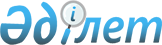 Тұтынушылық қасиеттері жоғалғаннан кейін пайда болатын қалдықтарды жинауды, тасымалдауды, қайта пайдалануға дайындауды, сұрыптауды, өңдеуді, қайта өңдеуді, залалсыздандыруды және (немесе) кәдеге жаратуды қамтамасыз ететін жеке және заңды тұлғалар Қазақстан Республикасының аумағында өндіретін және (немесе) Қазақстан Республикасының аумағына әкелетін өнімнің (тауарлардың) жекелеген түрлерінің тізбесін бекіту туралыҚазақстан Республикасы Экология, геология және табиғи ресурстар министрінің 2022 жылғы 9 қарашадағы № 689 бұйрығы. Қазақстан Республикасының Әділет министрлігінде 2022 жылғы 10 қарашада № 30484 болып тіркелді.
      ЗҚАИ-ның ескертпесі!
      Осы бұйрықтың қолданысқа енгізілу тәртібін 5 т. қараңыз
      Қазақстан Республикасының Экология кодексінің 386-бабының 1-тармағына сәйкес БҰЙЫРАМЫН:
      1. Қоса беріліп отырған Тұтынушылық қасиеттері жоғалғаннан кейін пайда болатын қалдықтарды жинауды, тасымалдауды, қайта пайдалануға дайындауды, сұрыптауды, өңдеуді, қайта өңдеуді, залалсыздандыруды және (немесе) кәдеге жаратуды қамтамасыз ететін жеке және заңды тұлғалар Қазақстан Республикасының аумағында өндіретін және (немесе) Қазақстан Республикасының аумағына әкелетін өнімнің (тауарлардың) жекелеген түрлерінің тізбесі бекітілсін.
      2. Осы бұйрыққа қосымшаға сәйкес кейбір нормативтік құқықтық актілердің күші жойылды деп танылсын.
      3. Қазақстан Республикасы Экология, геология және табиғи ресурстар министрлігінің Қалдықтарды басқаруда мемлекеттік саясат департаменті Қазақстан Республикасының заңнамасында белгіленген тәртіппен:
      1) осы бұйрықтың Қазақстан Республикасы Әділет министрлігінде мемлекеттік тіркелуін;
      2) осы бұйрық ресми жарияланғаннан кейін оның Қазақстан Республикасы Экология, геология және табиғи ресурстар министрлігінің интернет-ресурсында орналастырылуын;
      3) осы бұйрық мемлекеттік тіркелгеннен кейін он жұмыс күні ішінде Қазақстан Республикасы Экология, геология және табиғи ресурстар министрлігінің Заң қызметі департаментіне осы тармақтың 1) және 2) тармақшаларында көзделген іс-шаралардың орындалғаны туралы мәліметтерді ұсынылуын қамтамасыз етсін.
      4. Осы бұйрықтың орындалуын бақылау жетекшілік ететін Қазақстан Республикасының Экология, геология және табиғи ресурстар вице-министріне жүктелсін.
      5. Осы бұйрық алғашқы ресми жарияланған күнінен кейін күнтізбелік алпыс күн өткен соң қолданысқа енгізіледі.
       "КЕЛІСІЛДІ"
      Қазақстан Республикасы
      Ауыл шаруашылығы
      министрлігі
       "КЕЛІСІЛДІ"
      Қазақстан Республикасы
      Индустрия және инфрақұрылымдық 
      даму министрлігі
       "КЕЛІСІЛДІ"
      Қазақстан Республикасы
      Қаржы министрлігі
       "КЕЛІСІЛДІ"
      Қазақстан Республикасы
      Сауда және интеграция
      министрлігі
       "КЕЛІСІЛДІ"
      Қазақстан Республикасы
      Ұлттық экономика
      министрлігі Тұтынушылық қасиеттері жоғалғаннан кейін пайда болатын қалдықтарды жинауды, тасымалдауды, қайта пайдалануға дайындауды, сұрыптауды, өңдеуді, қайта өңдеуді, залалсыздандыруды және (немесе) кәдеге жаратуды қамтамасыз ететін жеке және заңды тұлғалар Қазақстан Республикасының аумағында өндіретін және (немесе) Қазақстан Республикасының аумағына әкелетін өнімнің (тауарлардың) жекелеген түрлерінің тізбесін бекіту туралы
      Ескерту. Тізбеге өзгеріс енгізілді - ҚР Экология және табиғи ресурстар министрінің м.а. 13.10.2023 № 283 (алғашқы ресми жарияланған күнінен кейін күнтізбелік он күн өткен соң қолданысқа енгізіледі) бұйрығымен.
      * Еуразиялық экономикалық комиссия кеңесінің 2021 жылғы 14 қыркүйектегі № 80. Еуразиялық экономикалық одақтың сыртқы экономикалық қызметі тауар номенклатурасының коды және Еуразиялық экономикалық комиссия Кеңесінің 2021 жылғы 14 қыркүйектегі №80 шешімімен бекітілген позицияның атауы.
      ** толық массасы 50 тоннадан асатын көлік құралдарын қоспағанда
      *** қос тактілі қозғалтқыштарға арналған мотор майларын қоспағанда
      **** шыны жуғыштарды қоспағанда
      ***** 8510 90 000 0-ден басқа Күші жойылды деп тануға жататын кейбір нормативтік құқықтық актілердің тізбесі
      1. "Өндірушілердің (импорттаушылардың) кеңейтілген міндеттемелері қолданылатын өнімдердің (тауарлардың) тізбесін бекіту туралы" Қазақстан Республикасы Энергетика министрінің міндетін атқарушының 2015 жылғы 4 желтоқсандағы № 695 бұйрығы (нормативтік құқықтық актілерді мемлекеттік тіркеу тізілімінде 2015 жылғы 28 желтоқсанда № 12565 болып тіркелген);
      2. "Өндірушілердің (импорттаушылардың) кеңейтілген міндеттемелері қолданылатын өнімдердің (тауарлардың) тізбесін бекіту туралы" Қазақстан Республикасы Энергетика министрінің міндетін атқарушының 2015 жылғы 4 желтоқсандағы № 695 бұйрығына өзгеріс енгізу туралы" Қазақстан Республикасы Энергетика министрінің 2016 жылғы 22 желтоқсандағы № 555 бұйрығы (нормативтік құқықтық актілерді мемлекеттік тіркеу тізілімінде 2016 жылғы 29 желтоқсанда № 14628 болып тіркелген);
      3. "Өндірушілердің (импорттаушылардың) кеңейтілген міндеттемелері қолданылатын өнімдердің (тауарлардың) тізбесін бекіту туралы" Қазақстан Республикасы Энергетика министрінің міндетін атқарушының 2015 жылғы 4 желтоқсандағы № 695 бұйрығына өзгеріс енгізу туралы" Қазақстан Республикасы Энергетика министрінің 2019 жылғы 16 қаңтардағы № 12 бұйрығы (нормативтік құқықтық актілерді мемлекеттік тіркеу тізілімінде 2019 жылғы 22 қаңтарда № 18222 болып тіркелген);
      4. "Қазақстан Республикасы Энергетика министрлігінің кейбір бұйрықтарына өзгерістер мен толықтырулар енгізу туралы" Қазақстан Республикасы Экология, геология және табиғи ресурстар министрінің міндетін атқарушының 2019 жылғы 5 желтоқсандағы № 95 бұйрығы (нормативтік құқықтық актілерді мемлекеттік тіркеу тізілімінде 2019 жылғы 6 желтоқсанда № 19706 болып тіркелген);
      5. "Өндірушілердің (импорттаушылардың) кеңейтілген міндеттемелері қолданылатын өнімдердің (тауарлардың) тізбесін бекіту туралы" Қазақстан Республикасы Энергетика министрінің міндетін атқарушының 2015 жылғы 4 желтоқсандағы № 695 бұйрығына өзгерістер енгізу туралы" Қазақстан Республикасы Экология, геология және табиғи ресурстар министрінің міндетін атқарушының 2020 жылғы 15 маусымдағы № 146 бұйрығы (нормативтік құқықтық актілерді мемлекеттік тіркеу тізілімінде 2020 жылғы 17 маусымда № 20866 болып тіркелген);
      6. "Өндірушілердің (импорттаушылардың) кеңейтілген міндеттемелері қолданылатын өнімдердің (тауарлардың) тізбесін бекіту туралы" Қазақстан Республикасы Энергетика министрінің міндетін атқарушының 2015 жылғы 4 желтоқсандағы № 695 бұйрығына өзгеріс енгізу туралы" Қазақстан Республикасы Экология, геология және табиғи ресурстар министрінің 2021 жылғы 10 наурыздағы № 62 бұйрығы (нормативтік құқықтық актілерді мемлекеттік тіркеу тізілімінде 2021 жылғы 12 наурызда № 22324 болып тіркелген);
      7. "Өндірушілердің (импорттаушылардың) кеңейтілген міндеттемелері қолданылатын өнімнің (тауарлардың) тізбесін бекіту туралы" Қазақстан Республикасы Энергетика министрінің міндетін атқарушының 2015 жылғы 4 желтоқсандағы № 695 бұйрығына және "Қалдықтарды жинауды, тасымалдауды, қайта өңдеуді, залалсыздандыруды, пайдалануды және (немесе) кәдеге жаратуды ұйымдастырғаны үшін ақы төлеуді есептеу әдістемесін бекіту туралы" Қазақстан Республикасы Энергетика министрінің 2015 жылғы 25 желтоқсандағы № 762 бұйрығына толықтырулар енгізу туралы" Қазақстан Республикасы Экология, геология және табиғи ресурстар министрінің міндетін атқарушының 2021 жылғы 20 сәуірдегі № 110 бұйрығы (нормативтік құқықтық актілерді мемлекеттік тіркеу тізілімінде 2021 жылғы 22 сәуірде № 22594 болып тіркелген);
      8. "Өндірушілердің (импорттаушылардың) кеңейтілген міндеттемелері қолданылатын өнімнің (тауарлардың) тізбесін бекіту туралы" Қазақстан Республикасы Энергетика министрінің міндетін атқарушының 2015 жылғы 4 желтоқсандағы № 695 бұйрығына және "Қалдықтары жинауды, тасымалдауды, қайта өңдеуді, залалсыздандыруды, пайдалануды және (немесе) кәдеге жаратуды ұйымдастырғаны үшін төлемақыны есептеу әдістемесін бекіту туралы" Қазақстан Республикасы Энергетика министрінің 2015 жылғы 25 желтоқсандағы № 762 бұйрығына өзгерістер мен толықтырулар енгізу туралы" Қазақстан Республикасы Экология, геология және табиғи ресурстар министрінің 2021 жылғы 13 мамырдағы № 136 бұйрығы (нормативтік құқықтық актілерді мемлекеттік тіркеу тізілімінде 2021 жылғы 18 мамырда № 22767 болып тіркелген).
					© 2012. Қазақстан Республикасы Әділет министрлігінің «Қазақстан Республикасының Заңнама және құқықтық ақпарат институты» ШЖҚ РМК
				
      Қазақстан Республикасы Экология, геология және табиғи ресурстар министрі

С. Брекешев
Қазақстан Республикасы
Экология, геология және
табиғи ресурстар министрі
2022 жылғы 9 қарашадағы
№ 689 Бұйрығымен
бекітілген
№
р/с
ЕАЭО СЭҚ ТН
Өнім (тауарлар)
1-бөлім. Темір жол немесе трамвай жылжымалы құрамынан басқа, жерүсті көлігі құралдары және олардың бөліктері мен керек-жарақтары СЭҚ ТН ЕАЭО 8702, 8703, 8705 кодтары бойынша гуманитарлық көмек шеңберінде ұсынылатын көлік техникасын қоспағанда
1-бөлім. Темір жол немесе трамвай жылжымалы құрамынан басқа, жерүсті көлігі құралдары және олардың бөліктері мен керек-жарақтары СЭҚ ТН ЕАЭО 8702, 8703, 8705 кодтары бойынша гуманитарлық көмек шеңберінде ұсынылатын көлік техникасын қоспағанда
1-бөлім. Темір жол немесе трамвай жылжымалы құрамынан басқа, жерүсті көлігі құралдары және олардың бөліктері мен керек-жарақтары СЭҚ ТН ЕАЭО 8702, 8703, 8705 кодтары бойынша гуманитарлық көмек шеңберінде ұсынылатын көлік техникасын қоспағанда
1.1.
8701 21 101
Жартылай тіркемелерге арналған доңғалақты тракторлар: тек ішкі жану поршенді қозғалтқышы бар (дизель немесе жартылай дизель): жаңа: ершіткі тартқыштар **
1.2.
8701 21 901
Жартылай тіркемелерге арналған доңғалақты тракторлар: тек ішкі жану поршенді қозғалтқышы бар (дизель немесе жартылай дизель): қолданыстан шыққан: ершіткі тартқыштар **
1.3.
8701 22 101
Жартылай тіркемелерге арналған доңғалақты тракторлар: қысу арқылы тұтанатын поршенді ішкі жану қозғалтқышы ретінде басқарылады
(дизель немесе жартылай дизель) және де электр қозғалтқышымен: жаңа: ершіткі тартқыштар**
1.4.
8701 22 901
Жартылай тіркемелерге арналған доңғалақты тракторлар: қысу арқылы тұтанатын поршенді ішкі жану қозғалтқышы ретінде басқарылады
(дизель немесе жартылай дизель) және де электр қозғалтқышымен: қолданыстан шыққан: ершіткі тартқыштар**
1.5.
8701 23 101
Жартылай тіркемелерге арналған доңғалақты тракторлар: ұшқынмен тұтанатын поршеньді ішкі жану қозғалтқышымен де, электр қозғалтқышымен де жұмыс істейтін: жаңа: ершіткі тартқыштар**
1.6.
8701 23 901
Жартылай тіркемелерге арналған доңғалақты тракторлар: ұшқынмен тұтанатын поршеньді ішкі жану қозғалтқышымен де, электр қозғалтқышымен де жұмыс істейтін: қолданыстан шыққан: ершіткі тартқыштар **
1.7.
8701 24 101 0
Жартылай тіркемелерге арналған доңғалақты тракторлар: тек электр қозғалтқышымен басқарылатын:жаңа: ершіткі тартқыштар **
1.8.
8701 24 901
Жартылай тіркемелерге арналған доңғалақты тракторлар: тек электр қозғалтқышымен басқарылатын: қолданыстан шыққан: ершіткі тартқыштар **
1.9.
8701 29 101
Жартылай тіркемелерге арналған доңғалақты тракторлар: өзге де: жаңа: ершіткі тартқыштар **
1.10.
8701 29 901
Жартылай тіркемелерге арналған доңғалақты тракторлар: өзге де: қолданыстан шыққан: ершіткі тартқыштар **
1.11.
8702
Жүргізушіні қоса алғанда, 10 немесе одан да көп адамды тасымалдауға арналған моторлы көлік құралдары
1.12.
8703
Жүк-жолаушы автомобильдері-фургондар мен жарыс автомобильдерін қоса алғанда, негізінен адамдарды тасымалдауға арналған жеңіл автомобильдер және өзге де моторлы көлік құралдары (8702 тауар позициясының моторлы көлік құралдарынан басқа)
1.13.
8704**
Жүктерді тасымалдауға арналған моторлы көлік құралдары**
1.14.
8705**
Жолаушыларды немесе жүктерді тасымалдау үшін пайдаланылатындардан басқа арнайы мақсаттағы моторлы көлік құралдары (мысалы, авариялық жүк автомобильдері, автокрандар, өрт сөндіру көлік құралдары, автобетон араластырғыштар, жолдарды жинауға арналған автомобильдер, суармалы жуу автомобильдері, автомастерханалар, рентген қондырғылары бар автомобильдер)**
1.15.
8706 00 910 9
8703 тауар позициясының моторлы көлік құралдарына арналған қозғалтқыштар орнатылған шассилер: өзге де
2-бөлім. Каучук, резеңке және олардан жасалған бұйымдар
2-бөлім. Каучук, резеңке және олардан жасалған бұйымдар
2-бөлім. Каучук, резеңке және олардан жасалған бұйымдар
2.1.
4011 10 000
Жеңіл автомобильдерге арналған шиналар және пневматикалық жаңа: резеңке тыстар (жүк-жолаушы автомобильдер-фургондар мен спорттық автомобильдерді қоса алғанда)
2.2.
4011 20
Автобустар немесе жүк тасымалдайтын моторлы көлік құралдарына арналған шиналар және пневматикалық жаңа резеңке тыстар
2.3.
4011 30 000 0
Әуе кемелерінде пайдалануға арналған: шиналар және пневматикалық жаңа резеңке тыстар
2.4.
4011 40 000 0
Мотоциклдерге арналған: шиналар және пневматикалық жаңа резеңке тыстар
2.5.
4011 50 000
Велосипедтерге арналған: шиналар және пневматикалық жаңа резеңке тыстар
2.6.
4011 70 000 0
Ауыл шаруашылығы немесе орман шаруашылығы көлік құралдарына және машиналарға арналған: шиналар және пневматикалық жаңа резеңке тыстар
2.7.
4011 80 000 0
Құрылыста, тау-кен ісінде, немесе өнеркәсіпте пайдаланылатын көлік құралдары мен машиналарға арналған: шиналар және пневматикалық жаңа резеңке тыстар
2.8.
4011 90 000 0
Шиналар және пневматикалық жаңа резеңке тыстар: өзге де
2.9.
4012 11 000 0
Пневматикалық резеңке, қалпына келтірілген немесе бұрын пайдалануда болған шиналар және тыстар; үлкен дөңгелек немесе жартылай пневматикалық шиналар және тыстар, шина протекторлары мен жиектік ленталар, қалпына келтірілген: жеңіл автомобильдер үшін жасалған (жүк-жолаушы автомобиль-фургондар мен спорттық автомобильдерді қоса алғанда) шиналар және дөңгелек тыстары
2.10.
4012 12 000 0
Пневматикалық резеңке, қалпына келтірілген немесе бұрын пайдалануда болған шиналар және тыстар; үлкен дөңгелек немесе жартылай пневматикалық шиналар және тыстар, шина протекторлары мен жиектік ленталар, қалпына келтірілген, автобустар мен жүк тасымалдауға арналған моторлы көлік құралдарына шиналар мен дөңгелек тыстары
2.11.
4012 13 000
Әуе кемелерінде пайдалануға арналған пневматикалық резеңке, қалпына келтірілген немесе бұрын пайдалануда болған шиналар және тыстар; үлкен дөңгелек немесе жартылай пневматикалық шиналар және тыстар, шина протекторлары мен жиектік ленталар, резеңке, қалпына келтірілген, шиналар мен дөңгелек тыстар
2.12.
4012 19 000 0
Пневматикалық резеңке, қалпына келтірілген немесе бұрын пайдалануда болған шиналар және тыстар; үлкен дөңгелек немесе жартылай пневматикалық шиналар және тыстар, шина протекторлары мен жиектік ленталар, қалпына келтірілген шина және дөңгелек тыстары, басқалары
2.13.
4012 20 000
Пневматикалық резеңке, қалпына келтірілген немесе бұрын пайдалануда болған шиналар және тыстар; үлкен дөңгелек немесе жартылай пневматикалық шиналар және тыстар, шина протекторлары мен жиектік ленталар, резеңке, бұрын қолданыста болған шиналар мен дөңгелек тыстары
3-бөлім. Электр аккумуляторлар және оларға арналған сепараторларды қоса алғанда
3-бөлім. Электр аккумуляторлар және оларға арналған сепараторларды қоса алғанда
3-бөлім. Электр аккумуляторлар және оларға арналған сепараторларды қоса алғанда
3.1.
8507 10
Поршенды қозғалтқышты іске қосу үшін пайдаланылатын тікбұрышты (соның ішінде төртбұрышты) немесе басқа пішіндегі қорғасынды электр аккумуляторлары, оған қоса сепараторлар
3.2.
8507 20
Тікбұрышты (соның ішінде төртбұрышты) немесе басқа пішіндегі электр аккумуляторлары, оған қоса сепараторлар, өзге қорғасынды аккумуляторлар
3.3.
8507 30
Тікбұрышты (соның ішінде төртбұрышты) немесе басқа пішіндегі электр аккумуляторлары, оған қоса сепараторлар, никельді-кадмий аккумуляторлар
3.4.
8507 50 000 0
Тікбұрышты (соның ішінде төртбұрышты) немесе басқа пішіндегі электр аккумуляторлары, оған қоса сепараторлар, гидридті-никель аккумуляторлары
3.5.
8507 60 000 0
Тікбұрышты (соның ішінде төртбұрышты) немесе басқа пішіндегі электр аккумуляторлары, оған қоса сепараторлар, литий-ионды аккумуляторлар
3.6.
8507 80 000
Оларға арналған сепараторларды қоса алғанда, тік бұрышты (оның ішінде шаршы) немесе өзге нысандағы электр аккумуляторлары, өзге де аккумуляторлар
4-бөлім. Битумды жыныстардан алынған мұнай және мұнай өнімдері (шикілерден басқасы) және басқа жерде аталмаған немесе қосылмаған, құрамында 70 және одан артық маc. % мұнай немесе мұнай өнімдері бар, битумды жыныстардан алынған өнімдер, бұл ретте осы мұнай өнімдері құрамында биодизель және пайдаланылған мұнай өнімдері барларын қоспағанда, өнімдердің негізгі құрауыштары болып табылады
4-бөлім. Битумды жыныстардан алынған мұнай және мұнай өнімдері (шикілерден басқасы) және басқа жерде аталмаған немесе қосылмаған, құрамында 70 және одан артық маc. % мұнай немесе мұнай өнімдері бар, битумды жыныстардан алынған өнімдер, бұл ретте осы мұнай өнімдері құрамында биодизель және пайдаланылған мұнай өнімдері барларын қоспағанда, өнімдердің негізгі құрауыштары болып табылады
4-бөлім. Битумды жыныстардан алынған мұнай және мұнай өнімдері (шикілерден басқасы) және басқа жерде аталмаған немесе қосылмаған, құрамында 70 және одан артық маc. % мұнай немесе мұнай өнімдері бар, битумды жыныстардан алынған өнімдер, бұл ретте осы мұнай өнімдері құрамында биодизель және пайдаланылған мұнай өнімдері барларын қоспағанда, өнімдердің негізгі құрауыштары болып табылады
4.1.
2710 19 820 0***
Шикі жыныстардан басқа, битуминозды жыныстардан алынған мұнай және мұнай өнімдері; басқа жерде аталмаған немесе қосылмаған, құрамында 70 мас. % бар өнімдер. битуминозды жыныстардан алынған мұнайдың немесе мұнай өнімдерінің % немесе одан көп бөлігі, бұл мұнай өнімдері өнімдердің негізгі құрамдас бөлігі болып табылады; пайдаланылған мұнай өнімдері: битуминозды жыныстардан алынған мұнай және мұнай өнімдері (шикізаттан басқа) және басқа жерде аталмаған немесе қосылмаған, құрамында 70 мас. % бар өнімдер. құрамында биодизель және пайдаланылған мұнай өнімдерін қоспағанда, бұл мұнай өнімдері өнімдердің негізгі құрамдас бөлігі болып табылады: өзгелері: ауыр дистилляттар: майлау майлары; өзге де майлар: өзге де мақсаттар үшін: мотор майлары, компрессорлық майлау майлары, турбиналық майлау майы
4.2.
2710 19 840 0
Шикі жыныстардан басқа, битуминозды жыныстардан алынған мұнай және мұнай өнімдері; басқа жерде аталмаған немесе қосылмаған, құрамында 70 мас. % бар өнімдер. битуминозды жыныстардан алынған мұнайдың немесе мұнай өнімдерінің % немесе одан көп бөлігі, бұл мұнай өнімдері өнімдердің негізгі құрамдас бөлігі болып табылады; пайдаланылған мұнай өнімдері: битуминозды жыныстардан алынған мұнай және мұнай өнімдері (шикізаттан басқа) және басқа жерде аталмаған немесе қосылмаған, құрамында 70 мас % бар өнімдер. құрамында биодизель және пайдаланылған мұнай өнімдерін қоспағанда, бұл мұнай өнімдері өнімдердің негізгі құрамдас бөлігі болып табылады: өзгелері: ауыр дистилляттар: майлау майлары; өзге де майлар: өзге де мақсаттар үшін: гидравликалық мақсаттарға арналған сұйықтықтар
4.3.
2710 19 860 0
Шикі жыныстардан басқа, битуминозды жыныстардан алынған мұнай және мұнай өнімдері; басқа жерде аталмаған немесе қосылмаған, құрамында 70 мас. % бар өнімдер. битуминозды жыныстардан алынған мұнайдың немесе мұнай өнімдерінің % немесе одан көп бөлігі, бұл мұнай өнімдері өнімдердің негізгі құрамдас бөлігі болып табылады; пайдаланылған мұнай өнімдері: битуминозды жыныстардан алынған мұнай және мұнай өнімдері (шикізаттан басқа) және басқа жерде аталмаған немесе қосылмаған, құрамында 70 мас. % бар өнімдер. құрамында биодизель және пайдаланылған мұнай өнімдерін қоспағанда, бұл мұнай өнімдері өнімдердің негізгі құрамдас бөлігі болып табылады: өзгелері: ауыр дистилляттар: майлау майлары; өзге де майлар: өзге де мақсаттар үшін: ашық түсті майлар, вазелин майы
4.4.
2710 19 880 0
Шикі жыныстардан басқа, битуминозды жыныстардан алынған мұнай және мұнай өнімдері; басқа жерде аталмаған немесе қосылмаған, құрамында 70 мас. % бар өнімдер. битуминозды жыныстардан алынған мұнайдың немесе мұнай өнімдерінің % немесе одан көп бөлігі, бұл мұнай өнімдері өнімдердің негізгі құрамдас бөлігі болып табылады; пайдаланылған мұнай өнімдері: битуминозды жыныстардан алынған мұнай және мұнай өнімдері (шикізаттан басқа) және басқа жерде аталмаған немесе қосылмаған, құрамында 70 мас. % бар өнімдер. құрамында биодизель және пайдаланылған мұнай өнімдерін қоспағанда, бұл мұнай өнімдері өнімдердің негізгі құрамдас бөлігі болып табылады: өзгелері: ауыр дистилляттар: майлау майлары; өзге де майлар: өзге де мақсаттар үшін: жетектерге арналған май және редукторларға арналған май
5-бөлім. Өзге де химия өнімдері
5-бөлім. Өзге де химия өнімдері
5-бөлім. Өзге де химия өнімдері
5.1.
3819 00 000 0
Тежегіш гидравликалық сұйықтықтар және гидравликалық берілістерге арналған, құрамында 70 және одан кем мас.% мұнай немесе мұнай өнімдері жоқ немесе бар, битумды жыныстардан алынған дайын өзге де сұйықтықтар
5.2.
3820 00 000 0****
Антифриздер және мұздануға қарсы дайын сұйықтықтар
6-бөлім. Полимер, шыны, қағаз, картон, металл орамалар, құрамдастырылған материалдардан жасалған орама
6-бөлім. Полимер, шыны, қағаз, картон, металл орамалар, құрамдастырылған материалдардан жасалған орама
6-бөлім. Полимер, шыны, қағаз, картон, металл орамалар, құрамдастырылған материалдардан жасалған орама
6.1.
3920 10
Пластмассадан жасалған, кеуекті емес және арматураланбаған, қабатталмаған, төсемсіз және ұқсас тәсілмен басқа материалдармен қосылмаған, этилен полимерлерінен жасалған тақталар, табақтар, пленкалар және жолақтар немесе таспалар, өзгелері
6.2.
3920 20
Пластмассадан жасалған, кеуекті емес және арматураланбаған, қабатталмаған, төсемсіз және ұқсас тәсілмен басқа материалдармен қосылмаған, пропилен полимерлерінен жасалған тақталар, табақтар, пленкалар және жолақтар немесе таспалар, өзгелері
6.3.
3920 62
Пластмассадан жасалған, кеуекті емес және арқауланбаған, қабатталмаған, төсемсіз және полиэтилентерефталаттан жасалған басқа материалдармен ұқсас тәсілмен қосылмаған тақталар, табақтар, пленка және жолақтар немесе таспалар, өзгелері
6.4.
3923
Пластмассадан жасалған тауарларды тасымалдауға немесе буып-түюге арналған бұйымдар; пластмассадан жасалған тығындар, қақпақтар, қалпақшалар және басқа да тығындау құралдары
6.5.
4811 51 000 9
4803, 4809 немесе 4810 тауар позициясының тауарларынан басқа кез келген мөлшердегі орамдарда немесе тікбұрышты (квадратты қоса алғанда) парақтарда қапталған, сіңдірілген, ламинатталған, боялған немесе безендірілген немесе басылған целлюлоза талшықтарынан жасалған қағаз, картон, целлюлоза жүні және кенеп: жабыны бар, сіңдірілген немесе пластмассамен ламинатталған қағаз және картон (желімдерді қоспағанда): ағартылған, салмағы 1 м2 150 г-нан асатын: өзге де
6.6.
4811 59 000 9
4803, 4809 немесе 4810 тауар позициясының тауарларынан басқа кез келген мөлшердегі орамдарда немесе тікбұрышты (квадратты қоса алғанда) парақтарда қапталған, сіңдірілген, ламинатталған, боялған немесе безендірілген немесе басылған целлюлоза талшықтарынан жасалған Қағаз, картон, целлюлоза жүні және кенеп: жабыны бар, сіңдірілген немесе пластмассамен ламинатталған қағаз және картон (желімдерді қоспағанда): өзге де: өзге де
6.7.
4819
Қағаздан, картоннан, целлюлоза мақтасынан немесе целлюлоза талшықтарынан жасалған жаймадан жасалған картондар, жәшіктер, қораптар, қаптар, пакеттер және басқа да буып-түю ыдыстары; мекемелерде, дүкендерде немесе ұқсас мақсаттарда пайдаланылатын қағаздан немесе картоннан жасалған картотекаларға арналған қораптар, хаттарға арналған науалар және ұқсас бұйымдар
6.8.
7010
Тауарларды тасымалдауға немесе буып-түюге арналған шөлмектер, шөлмектер, Құтылар, құмыралар, құмыралар, банкілер, ампулалар және өзге де шыны ыдыстар; консервілеуге арналған шыны банкілер; шыныдан жасалған сақтандыру тығындары, тығындар, қақпақтар және өзге де осыған ұқсас шыны бұйымдар
6.9.
7310 21
Бөшкелер, барабандар, канистрлер, жәшіктер және ұқсас үшін қара металдардан жасалған ыдыстар кез келген заттар (сығылған немесе сұйытылған газ) сыйымдылығы 300 л-ден астам, қаптаумен немесе жылу оқшаулаумен немесе онсыз, бірақ механикалық немесе сыйымдылығы 50 л-ден кем жылу техникалық жабдық, дәнекерлеумен немесе жиектеумен жабылатын консерві банкілері
6.10.
7310 29
Цистерналар, бөшкелер, барабандар, канистрлер, жәшіктер және ұқсас үшін қара металдардан жасалған ыдыстар кез келген заттар (сығылған немесе сұйытылған газ) сыйымдылығы 300 л-ден астам, қаптаумен немесе жылу оқшаулаумен немесе онсыз, бірақ механикалық немесе сыйымдылығы 50 л кем жылу техникалық жабдық, өзгелері
6.11.
7612 90 200 0
Кез келген заттарға (сығылған немесе сұйытылған газдан басқа) арналған, сыйымдылығы 300 л-ден аспайтын, қаптамасымен немесе термооқшаулағышпен немесе оларсыз, бірақ механикалық немесе жылу техникалық жабдықсыз алюминийден жасалған бөшкелер, барабандар, банкілер, жәшіктер және ұқсас сыйымдылықтар (қатты немесе деформацияланатын құбырлы сыйымдылықтарды қоса алғанда), өзгелері, аэрозольдер үшін пайдаланылатын сыйымдылықтар
6.12.
7612 90 800
Бөшкелер, барабандар, банкалар, жәшіктер және
ұқсас сыйымдылықтар (қоса алғанда қатты немесе Деформацияланатын құбырлы ыдыстар) алюминий кез келген заттар үшін (сығылған заттардан басқа немесе сұйытылған газ) сыйымдылығы 300 л артық емес, қаптаумен немесе с қызуды шығармайтын немесе онсыз, бірақ механикалық немесе жылу техникалық жабдықтар: өзге де
7-бөлім. Пластмассадан жасалған асхана және ас үй ыдыстары, асхана және ас үй жарақтары, үй тұрмысына қажетті және гигиеналық немесе дәретханаға арналған басқа да заттар
7-бөлім. Пластмассадан жасалған асхана және ас үй ыдыстары, асхана және ас үй жарақтары, үй тұрмысына қажетті және гигиеналық немесе дәретханаға арналған басқа да заттар
7-бөлім. Пластмассадан жасалған асхана және ас үй ыдыстары, асхана және ас үй жарақтары, үй тұрмысына қажетті және гигиеналық немесе дәретханаға арналған басқа да заттар
7.1.
3924
Пластмассадан жасалған асхана және ас үй ыдыстары, асхана және ас үй жарақтары, үй тұрмысына қажетті және гигиеналық немесе дәретханаға арналған басқа да заттар
8-бөлім. Иллюстрацияланған немесе иллюстрацияланбаған, құрамында жарнама материалы бар немесе жоқ газеттер, журналдар мен өзге де мерзімді басылымдар
8-бөлім. Иллюстрацияланған немесе иллюстрацияланбаған, құрамында жарнама материалы бар немесе жоқ газеттер, журналдар мен өзге де мерзімді басылымдар
8-бөлім. Иллюстрацияланған немесе иллюстрацияланбаған, құрамында жарнама материалы бар немесе жоқ газеттер, журналдар мен өзге де мерзімді басылымдар
8.1.
4902
Иллюстрацияланған немесе иллюстрацияланбаған, құрамында жарнама материалы бар немесе жоқ газеттер, журналдар мен өзге де мерзімді басылымдар
9-бөлім. Қолдан жасалған, жылтырлатылмаған, хат жазу, баспа немесе басқа да графикалық мақсаттарда пайдаланатын қағаз және картон
9-бөлім. Қолдан жасалған, жылтырлатылмаған, хат жазу, баспа немесе басқа да графикалық мақсаттарда пайдаланатын қағаз және картон
9-бөлім. Қолдан жасалған, жылтырлатылмаған, хат жазу, баспа немесе басқа да графикалық мақсаттарда пайдаланатын қағаз және картон
9.1.
4802 10 000 0
Қолмен құйылған қағаз және картон
10-бөлім. Бастапқы элементтер және бастапқы батареялар
10-бөлім. Бастапқы элементтер және бастапқы батареялар
10-бөлім. Бастапқы элементтер және бастапқы батареялар
10.1.
8506
Бастапқы элементтер және бастапқы батареялар
11-бөлім. Электрлік қыздыру немесе газразрядтышамдар, герметикалық бағытталған жарықшамдарын қосқанда, сондай-ақ ультракүлгін немесе инфрақызылшамдар; құрамында сынап бар доғалықшамдар:
11-бөлім. Электрлік қыздыру немесе газразрядтышамдар, герметикалық бағытталған жарықшамдарын қосқанда, сондай-ақ ультракүлгін немесе инфрақызылшамдар; құрамында сынап бар доғалықшамдар:
11-бөлім. Электрлік қыздыру немесе газразрядтышамдар, герметикалық бағытталған жарықшамдарын қосқанда, сондай-ақ ультракүлгін немесе инфрақызылшамдар; құрамында сынап бар доғалықшамдар:
11.1.
8539 31
Қыздыру немесе газ разрядты, электр, оның ішінде бағытталған жарықтың герметикалық шамдары, сондай-ақ ультракүлгін немесе инфрақызыл шамдар; доғалы шамдар; жарықдиодты жарық көздері (LED):газразрядты шамдар, ультрақызыл сәулелену шамдарын: термокатодты люминесценттік шамдарды қоспағанда
11.2.
8539 32
Қыздыру немесе газ разрядты, электр, оның ішінде бағытталған жарықтың герметикалық шамдары, сондай-ақ ультракүлгін немесе инфрақызыл шамдар; доғалы шамдар; жарықдиодты жарық көздері (LED): газразрядты шамдар, ультрақызыл сәулелену шамдарын қоспағанда: сынаптық немесе натрий шамдары; металл-галогендік шамдар
11.3.
8539 39 000 0
Қыздыру немесе газ разрядты, электр, оның ішінде бағытталған жарықтың герметикалық шамдары, сондай-ақ ультракүлгін немесе инфрақызыл шамдар; доғалы шамдар; жарықдиодты жарық көздері (LED): газразрядты шамдар, ультрақызыл сәулелену шамдарын қоспағанда: өзге де
11.4.
8539 41 000 0
Қыздыру немесе газ разрядты, электр, оның ішінде бағытталған жарықтың герметикалық шамдары, сондай-ақ ультракүлгін немесе инфрақызыл шамдар; доғалы шамдар; жарықдиодты жарық көздері (LED): ультракүлгін немесе инфрақызыл шамдар; доғалы шамдар: доғалық шамдар
11.5.
8539 49 000 0
Қыздыру немесе газ разрядты, электр, оның ішінде бағытталған жарықтың герметикалық шамдары, сондай-ақ ультракүлгін немесе инфрақызыл шамдар; доғалы шамдар; жарықдиодты жарық көздері (LED): ультракүлгін немесе инфрақызыл сәулелену шамдары өзге де
12-бөлім. Құрамында сынап бар медициналық немесе ветеринариялық термометрлер
12-бөлім. Құрамында сынап бар медициналық немесе ветеринариялық термометрлер
12-бөлім. Құрамында сынап бар медициналық немесе ветеринариялық термометрлер
12.1.
9025 11 200
Сұйықтыққа батырылған кезде әрекет ететін ареометрлер мен ұқсас аспаптар, термометрлер, пирометрлер, барометрлер, гигрометрлер және психрометрлер, жазғыш құрылғысы бар немесе жазғыш құрылғысы жоқ және осы аспаптардың кез келген комбинациясы: басқа аспаптармен біріктірілмеген термометрлер мен пирометрлер: сұйық, тікелей оқылатын: медициналық немесе ветеринарлық термометрлер
13-бөлім. Ірі габаритті электр және электрондық жабдық
13-бөлім. Ірі габаритті электр және электрондық жабдық
13-бөлім. Ірі габаритті электр және электрондық жабдық
13.1.
7321 11
Жылыту пештері, жылыту-пісіру пештері және тамақ дайындауға арналған пештер (орталық жылытудың қосалқы қазандықтары бар пештерді қоса алғанда), қуырғыштар, қуырғыштар, плиталарға арналған қыздырғыштар, тағамды жылытуға арналған жылытқыштар және ұқсас электрлік емес тұрмыстық құрылғылар және олардың қара металдардан жасалған бөліктері: тағамды дайындауға және жылытуға арналған құрылғылар: тек газбен немесе газбен газ және басқа да отын түрлері
13.2.
8422 11 000 0
Ыдыс жуғыш машиналар; бөтелкелерді немесе басқа ыдыстарды жууға немесе кептіруге арналған жабдық; толтыруға арналған жабдық; бөтелкелерді, банкаларды бітеп тастау, жәшіктерді, қаптарды немесе басқа ыдыстарды тығыздау немесе жапсыру үшін жабу; бөтелкелерді, банкаларды, түтіктерді және ұқсас ыдыстарды қақпақтармен немесе қақпақтармен герметикалық жабуға арналған жабдық; буып-түюге немесе орауға арналған жабдық (жабдықты қоса алғанда орау матриалын жылумен кішірейтетін тауарды орау) өзге де; сусындарды газдандыруға арналған жабдық: ыдыс жуғыш машиналар: тұрмыстық
13.3.
8422 19 000 0
Ыдыс жуғыш машиналар; бөтелкелерді немесе басқа ыдыстарды жууға немесе кептіруге арналған жабдық; толтыруға арналған жабдық; бөтелкелерді, банкаларды бітеп тастау, жәшіктерді, қаптарды немесе басқа ыдыстарды тығыздау немесе жапсыру үшін жабу; бөтелкелерді, банкаларды, түтіктерді және ұқсас ыдыстарды қақпақтармен немесе қақпақтармен герметикалық жабуға арналған жабдық; буып-түюге немесе орауға арналған жабдық (жабдықты қоса алғанда орау матриалын жылумен кішірейтетін тауарды орау) өзгелері; сусындарды газдандыруға арналған жабдық: ыдыс жуғыш машиналар: өзге де
13.4.
8450
Сығу құрылғысымен жабдықталған машиналарды қоса алғанда, кір жуу, тұрмыстық немесе кір жуу машиналары
13.5.
8451 21 000
Жууға, тазалауға, сығуға, кептіруге, үтіктеуге, престеуге (материалдарды термофиксациялауға арналған престерді қоса алғанда), ағартуға, бояуға, аппреттеуге, әрлеуге, тоқыма иірімін, тоқыма материалдарын немесе дайын тоқыма бұйымдарын жабуға немесе сіңдіруге арналған жабдықтар (8450 тауар позициясының машиналарынан басқа) және тоқыма немесе басқа негізге паста жағуға арналған машиналар, линолеум сияқты еден жабындарын өндіруде қолданылатын; тоқыма материалдарын орауға, орауға, бүктеуге, кесуге немесе тесуге арналған машиналар: кептіру машиналары: сыйымдылығы 10 килограмнан аспайтын құрғақ киім
13.6.
8451 29 000 0
Жууға, тазалауға, сығуға, кептіруге, үтіктеуге, престеуге (материалдарды термофиксациялауға арналған престерді қоса алғанда), ағартуға, бояуға, аппреттеуге, әрлеуге, тоқыма иірімін, тоқыма материалдарын немесе дайын тоқыма бұйымдарын жабуға немесе сіңдіруге арналған жабдықтар (8450 тауар позициясының машиналарынан басқа) және тоқыма немесе басқа негізге паста жағуға арналған машиналар, линолеум сияқты еден жабындарын өндіруде пайдаланылатын; тоқыма материалдарын орауға, орауға, бүктеуге, кесуге немесе тесуге арналған машиналар: кептіргіш машиналар: өзге де
13.7.
8516 60 10
Ағынды немесе жинақтаушы (сыйымдылықты) электр су жылытқыштар және суға батырылатын электр жылытқыштар; кеңістікті жылытуға және топырақты жылытуға арналған электр жабдықтары, шаш күтіміне арналған Электр термиялық аппараттар (мысалы, шаш кептіргіштер, бұйралағыштар, ыстық бұйралауға арналған қысқыштар) және қол кептіргіштер; электр үтіктер; өзге де тұрмыстық электр жылыту аспаптары; тауар позициясында көрсетілгендерден басқа электр жылыту кедергісі 8545: өзге де пештер; электр плиталары, электр плиталары, пісіру электр қазандықтары; грильдер мен қуырғыштар: электр плиталары (кем дегенде пеші және пісіру панелі бар)
13.8.
8516 60 800 0
Ағынды немесе жинақтаушы (сыйымдылықты) электр су жылытқыштар және суға батырылатын электр жылытқыштар; кеңістікті жылытуға және топырақты жылытуға арналған электр жабдықтары, шаш күтіміне арналған Электр термиялық аппараттар (мысалы, шаш кептіргіштер, бұйралағыштар, ыстық бұйралауға арналған қысқыштар) және қол кептіргіштер; электр үтіктер; өзге де тұрмыстық электр жылыту аспаптары; тауар позициясында көрсетілгендерден басқа электр жылыту кедергісі 8545: өзге де пештер; электр плиталары, электр плиталары, пісіру электр қазандары; грильдер мен қуырғыштар:кіріктірілген пештер
13.9.
8516 60 900 0
Ағынды немесе жинақтаушы (сыйымдылықты) электр су жылытқыштар және суға батырылатын электр жылытқыштар; кеңістікті жылытуға және топырақты жылытуға арналған электр жабдықтары, шаш күтіміне арналған Электр термиялық аппараттар (мысалы, шаш кептіргіштер, бұйралағыштар, ыстық бұйралауға арналған қысқыштар) және қол кептіргіштер; электр үтіктер; өзге де тұрмыстық электр жылыту аспаптары; тауар позициясында көрсетілгендерден басқа электр жылыту кедергісі 8545: өзге де пештер; электр плиталары, электр плиталары, пісіру электр қазандары; грильдер мен қуырғыштар: өзге де
14-бөлім. Жылу тасығыштары бар электр және электрондық жабдық
14-бөлім. Жылу тасығыштары бар электр және электрондық жабдық
14-бөлім. Жылу тасығыштары бар электр және электрондық жабдық
14.1.
8418
8415 тауар позициясының ауаны баптауға арналған қондырғыларынан басқа, электр немесе басқа типтегі тоңазытқыштар, мұздатқыштар және өзге де тоңазытқыш немесе мұздатқыш жабдықтар; жылу сорғылары
14.2.
8415 10
Температураны және ауа ылғалдылығын өзгертіп тұруға арналған қозғалтқышы және аспаптары бар, желдеткішпен жабдықталған, ауаны жақсартуға арналған қондырғылар, ылғалдылығы жеке реттелмейтін, терезеге қабырғаға, төбеге, еденге
орнатылатын немесе қабырғалық типтегі бір корпусты немесе "сплит-жүйелі" кондиционерлерді қоса алғанда
14.3.
8516 10
Ағынды немесе жинақтаушы (сыйымдылықты) электр су жылытқыштар және суға батырылатын электр жылытқыштар; кеңістікті жылытуға және топырақты жылытуға арналған электр жабдықтары, шаш күтіміне арналған Электр термиялық аппараттар (мысалы, шаш кептіргіштер, бұйралағыштар, ыстық бұйралауға арналған қысқыштар) және қол кептіргіштер; электр үтіктер; өзге де тұрмыстық электр жылыту аспаптары; тауар позициясында көрсетілгендерден басқа электр жылыту кедергісі 8545: ағынды немесе жинақтаушы (сыйымды) электр су жылытқыштар және тұрмыстық батырылатын электр жылытқыштар
14.4.
8516 21 000 0
Ағынды немесе жинақтаушы (сыйымдылықты) электр су жылытқыштар және суға батырылатын электр жылытқыштар; кеңістікті жылытуға және топырақты жылытуға арналған электр жабдықтары, шаш күтіміне арналған Электр термиялық аппараттар (мысалы, шаш кептіргіштер, бұйралағыштар, ыстық бұйралауға арналған қысқыштар) және қол кептіргіштер; электр үтіктер; өзге де тұрмыстық электр жылыту аспаптары; тауар позициясында көрсетілгендерден басқа электр жылыту кедергісі 8545: жылытудың электр жабдықтары
кеңістікті және топырақты жылытуды, жылу жинақтағыш радиаторларды
14.5.
8516 29
Ағынды немесе жинақтаушы (сыйымдылықты) электр су жылытқыштар және суға батырылатын электр жылытқыштар; кеңістікті жылытуға және топырақты жылытуға арналған электр жабдықтары, шаш күтіміне арналған Электр термиялық аппараттар (мысалы, шаш кептіргіштер, бұйралағыштар, ыстық бұйралауға арналған қысқыштар) және қол кептіргіштер; электр үтіктер; өзге де тұрмыстық электр жылыту аспаптары; тауар позициясында көрсетілгендерден басқа электр жылыту кедергісі 8545: электр жабдықтары
кеңістікті жылыту және жылыту
топырақ: басқалары
15-бөлім. Экрандармен және мониторлармен жабдықталған электрлік және электрондық жабдықтар
15-бөлім. Экрандармен және мониторлармен жабдықталған электрлік және электрондық жабдықтар
15-бөлім. Экрандармен және мониторлармен жабдықталған электрлік және электрондық жабдықтар
15.1.
8528
Құрамына қабылдағыш телевизиялық аппаратураны қамтымайтын мониторлар мен проекторлар, құрамына кең тарататын радиоқабылдағышты немесе дыбысты немесе бейнені жазатын немесе жаңғыртатын аппаратураны қамтитын немесе қамтымайтын телевизиялық байланысқа арналған қабылдау аппаратурасы
16-бөлім. Ұсақ габаритті электр және электрондық жабдықтар
16-бөлім. Ұсақ габаритті электр және электрондық жабдықтар
16-бөлім. Ұсақ габаритті электр және электрондық жабдықтар
16.1.
8443 31
8442 тауар позициясының пластиналары, цилиндрлері және басқа да баспа нысандары арқылы басып шығару үшін пайдаланылатын баспа машиналары; біріктірілген немесе біріктірілмеген өзге де принтерлер, көшірме аппараттары және факсимильді аппараттар; олардың бөліктері мен керек-жарақтары: есептеу машинасына немесе желіге қосылуға мүмкіндігі бар басып шығару, көшірме жасау немесе факс арқылы жөнелту сияқты екі немесе одан да көп қызметтерді атқаратын машиналар
16.2.
8443 32
8442 тауар позициясының пластиналары, цилиндрлері және басқа да баспа нысандары арқылы басып шығару үшін пайдаланылатын баспа машиналары; біріктірілген немесе біріктірілмеген өзге де принтерлер, көшірме аппараттары және факсимильді аппараттар; олардың бөліктері мен керек-жарақтары:
принтерлер, көшірме
аппараттар және факсимильді
есептеу машинасына немесе желіге қосылу мүмкіндігі бар өзге де аппараттар
16.3.
8443 39 100
8442 тауар позициясының пластиналары, цилиндрлері және басқа да баспа нысандары арқылы басып шығару үшін пайдаланылатын баспа машиналары; біріктірілген немесе біріктірілмеген өзге де принтерлер, көшірме аппараттары және факсимильді аппараттар; олардың бөліктері мен керек-жарақтары:
түпнұсқаны сканерлеу арқылы көшірмесін жасау және көшірмелерді электр статикалық әдіспен басып шығару қызметін атқаратын машиналар
16.4.
8443 39 310 0
8442 тауар позициясының пластиналары, цилиндрлері және басқа да баспа нысандары арқылы басып шығару үшін пайдаланылатын баспа машиналары; біріктірілген немесе біріктірілмеген өзге де принтерлер, көшірме аппараттары және факсимильді аппараттар; олардың бөліктері мен керек-жарақтары:
кіріктірілген оптикалық жүйесі бар басқа да көшіру аппараттары
16.5.
8452 10
8440 тауар позициясының кітап блоктарын тігуге арналған машиналардан басқа, тігін машиналары; тігін машиналарына арнайы арналған жиһаз, негіздер мен қаптар; тігін машиналарына арналған инелер: тұрмыстық тігін машиналары
16.6.
8508
шаңсорғыштар
16.7.
8509
8508 тауар позициясында көрсетілгендерден басқа, кіріктірілген электр қозғалтқышы бар тұрмыстық электр механикалық машиналар
16.8.
8467
Пневматикалық, гидравликалық немесе кіріктірілген электрлі немесе электрлі емес қозғалтқышты қол аспаптары
16.9.
8471
Есептеу машиналары және олардың блоктары, магниттік немесе оптикалық есептеуіш қондырғылар, деректерді кодталған формадағы ақпаратты тасымалдағыштарға көшіруге арналған машиналар және басқа жерде аты аталмаған немесе қосылмаған осындай ақпаратты өңдеуге арналған машиналар
16.10.
8508
Шаңсорғыштар
16.11.
8509
8508 тауар позициясында көрсетілгендерден басқа, кіріктірілген электр қозғалтқышы бар тұрмыстық электромеханикалық машиналар
16.12.
8510*****
Электр ұстаралар, шаш қырғыштар және кіріктірілген электр қозғалтқышы бар эпиляцияға арналған құрылғылар
16.13.
8516 31 000
Ағынды немесе жинақтаушы (сыйымдылықты) электр су жылытқыштар және суға батырылатын электр жылытқыштар; кеңістікті жылытуға және топырақты жылытуға арналған электр жабдықтары, шаш күтіміне арналған Электр термиялық аппараттар (мысалы, шаш кептіргіштер, бұйралағыштар, ыстық бұйралауға арналған қысқыштар) және қол кептіргіштер; электр үтіктер; өзге де тұрмыстық электр жылыту аспаптары; тауар позициясында көрсетілгендерден басқа электр жылыту кедергісі 8545: шашты күтуге немесе қолды кептіруге арналған электротермиялық аппараттар: шаш кептіргіштер
16.14.
8516 40 000 0
Ағынды немесе жинақтаушы (сыйымдылықты) электр су жылытқыштар және суға батырылатын электр жылытқыштар; кеңістікті жылытуға және топырақты жылытуға арналған электр жабдықтары, шаш күтіміне арналған Электр термиялық аппараттар (мысалы, шаш кептіргіштер, бұйралағыштар, ыстық бұйралауға арналған қысқыштар) және қол кептіргіштер; электр үтіктер; өзге де тұрмыстық электр жылыту аспаптары; тауар позициясында көрсетілгендерден басқа электр жылыту кедергісі 8545: тұрмыстық электр үтіктер
16.15.
8516 50 000 0
Ағынды немесе жинақтаушы (сыйымдылықты) электр су жылытқыштар және суға батырылатын электр жылытқыштар; кеңістікті жылытуға және топырақты жылытуға арналған электр жабдықтары, шаш күтіміне арналған Электр термиялық аппараттар (мысалы, шаш кептіргіштер, бұйралағыштар, ыстық бұйралауға арналған қысқыштар) және қол кептіргіштер; электр үтіктер; өзге де тұрмыстық электр жылыту аспаптары; тауар позициясында көрсетілгендерден басқа электр жылыту кедергісі 8545: микротолқынды пештер
16.16.
8516 60 500 0
Ағынды немесе жинақтаушы (сыйымдылықты) электр су жылытқыштар және суға батырылатын электр жылытқыштар; кеңістікті жылытуға және топырақты жылытуға арналған электр жабдықтары, шаш күтіміне арналған Электр термиялық аппараттар (мысалы, шаш кептіргіштер, бұйралағыштар, ыстық бұйралауға арналған қысқыштар) және қол кептіргіштер; электр үтіктер; өзге де тұрмыстық электр жылыту аспаптары; тауар позициясында көрсетілгендерден басқа электр жылыту кедергісі 8545: өзге де пештер; электр плиталары, электр плиталары, пісіру электр қазандықтары; грильдер мен қуырғыштар: электр плиталары, пісіру электр қазандықтары және пісіру панельдері
16.17.
8516 60 700 0
Ағынды немесе жинақтаушы (сыйымдылықты) электр су жылытқыштар және суға батырылатын электр жылытқыштар; кеңістікті жылытуға және топырақты жылытуға арналған электр жабдықтары, шаш күтіміне арналған Электр термиялық аппараттар (мысалы, шаш кептіргіштер, бұйралағыштар, ыстық бұйралауға арналған қысқыштар) және қол кептіргіштер; электр үтіктер; өзге де тұрмыстық электр жылыту аспаптары; тауар позициясында көрсетілгендерден басқа электр жылыту кедергісі 8545: өзге де пештер; электр плиталары, электр плиталары, пісіру электр қазандықтары; грильдер мен қуырғыштар: грильдер мен қуырғыштар
16.18.
8516 71 000 0
Ағынды немесе жинақтаушы (сыйымдылықты) электр су жылытқыштар және суға батырылатын электр жылытқыштар; кеңістікті жылытуға және топырақты жылытуға арналған электр жабдықтары, шаш күтіміне арналған Электр термиялық аппараттар (мысалы, шаш кептіргіштер, бұйралағыштар, ыстық бұйралауға арналған қысқыштар) және қол кептіргіштер; электр үтіктер; өзге де тұрмыстық электр жылыту аспаптары; тауар позициясында көрсетілгендерден басқа электр жылыту кедергісі 8545: өзге де электр жылыту аспаптары: кофе немесе шай дайындауға арналған
16.19.
8516 72 000 0
Ағынды немесе жинақтаушы (сыйымдылықты) электр су жылытқыштар және суға батырылатын электр жылытқыштар; кеңістікті жылытуға және топырақты жылытуға арналған электр жабдықтары, шаш күтіміне арналған Электр термиялық аппараттар (мысалы, шаш кептіргіштер, бұйралағыштар, ыстық бұйралауға арналған қысқыштар) және қол кептіргіштер; электр үтіктер; өзге де тұрмыстық электр жылыту аспаптары; тауар позициясында көрсетілгендерден басқа электр жылыту кедергісі 8545: өзге де электр жылыту аспаптары: тостерлер
16.20.
8516 79
Ағынды немесе жинақтаушы (сыйымдылықты) электр су жылытқыштар және суға батырылатын электр жылытқыштар; кеңістікті жылытуға және топырақты жылытуға арналған электр жабдықтары, шаш күтіміне арналған Электр термиялық аппараттар (мысалы, шаш кептіргіштер, бұйралағыштар, ыстық бұйралауға арналған қысқыштар) және қол кептіргіштер; электр үтіктер; өзге де тұрмыстық электр жылыту аспаптары; тауар позициясында көрсетілгендерден басқа электр жылыту кедергісі 8545: өзге де электр жылыту аспаптары: өзге де.
16.21
8517 69
Ұялы байланыс желілеріне немесе басқа сымсыз байланыс желілеріне арналған смартфондар мен өзге де телефон аппараттарын қоса алғанда, телефон аппараттары; тауар позициясын беретін немесе қабылдайтын аппаратурадан басқа, сымды немесе сымсыз байланыс желісіндегі (мысалы, жергілікті немесе ғаламдық байланыс желісіндегі) коммуникацияға арналған аппаратураны қоса алғанда, дауысты, бейнелерді немесе басқа деректерді беруге немесе қабылдауға арналған өзге де аппаратура 8443, 8525, 8527 немесе 8528: қабылдау және беру немесе дауысты қалпына келтіруге арналған құрылғылар, суреттер немесе басқа деректер, коммуникацияға арналған сымды және сымсыз байланыс құрылғылар: өзге де
17-бөлім. Шағын ақпараттық электр және электрондық жабдықтар
17-бөлім. Шағын ақпараттық электр және электрондық жабдықтар
17-бөлім. Шағын ақпараттық электр және электрондық жабдықтар
17.1.
8470 10 000 0
Есептеу функциялары бар деректерді жазуға, көбейтуге және көрнекі түрде ұсынуға арналған есептегіш машиналар мен қалта машиналары; бухгалтерлік машиналар, пошталық таңбалау машиналары, билет аппараттары және санау құрылғылары бар басқа да ұқсас машиналар; кассалық аппараттар: сыртқы қуат беру көзінсіз жұмыс істеуге бейім электрондық калькуляторлар, және есептеу қызметтері бар деректерді жазып алуға, көрсетуге және сырттай қарап шығуға арналған қалта машиналары
17.2.
8517 11 000 0
Ұялы байланыс желілеріне немесе басқа сымсыз байланыс желілеріне арналған смартфондар мен өзге де телефон аппараттарын қоса алғанда, телефон аппараттары; тауар позициясын беретін немесе қабылдайтын аппаратурадан басқа, сымды немесе сымсыз байланыс желісіндегі (мысалы, жергілікті немесе ғаламдық байланыс желісіндегі) коммуникацияға арналған аппаратураны қоса алғанда, дауысты, бейнелерді немесе басқа деректерді беруге немесе қабылдауға арналған өзге де аппаратура 8443, 8525, 8527 немесе 8528: ұялы байланыс желілеріне немесе басқа сымсыз байланыс желілеріне арналған смартфондар мен басқа да телефон аппараттарын қоса алғанда, телефон аппараттары: сымсыз тұтқалы байланыс жасайтын телефон аппараттары
17.3.
8517 13 000 0
Ұялы байланыс желілеріне немесе басқа сымсыз байланыс желілеріне арналған смартфондар мен өзге де телефон аппараттарын қоса алғанда, телефон аппараттары; тауар позициясын беретін немесе қабылдайтын аппаратурадан басқа, сымды немесе сымсыз байланыс желісіндегі (мысалы, жергілікті немесе ғаламдық байланыс желісіндегі) коммуникацияға арналған аппаратураны қоса алғанда, дауысты, бейнелерді немесе басқа деректерді беруге немесе қабылдауға арналған өзге де аппаратура 8443, 8525, 8527 немесе 8528: ұялы байланыс желілеріне немесе басқа сымсыз байланыс желілеріне арналған смартфондар мен басқа да телефон аппараттарын қоса алғанда, телефон аппараттары: смартфондар
17.4.
8517 18 000 0
Ұялы байланыс желілеріне немесе басқа сымсыз байланыс желілеріне арналған смартфондар мен өзге де телефон аппараттарын қоса алғанда, телефон аппараттары; тауар позициясын беретін немесе қабылдайтын аппаратурадан басқа, сымды немесе сымсыз байланыс желісіндегі (мысалы, жергілікті немесе ғаламдық байланыс желісіндегі) коммуникацияға арналған аппаратураны қоса алғанда, дауысты, бейнелерді немесе басқа деректерді беруге немесе қабылдауға арналған өзге де аппаратура 8443, 8525, 8527 немесе 8528: телефон аппараттары, соның ішінде смартфондар және басқа да аппараттар ұялы желілерге арналған телефон немесе басқа сымсыз байланыс байланыс желілері, өзгелері
17.5.
8519
Дыбыс жазатын Аппаратура немесе
дыбыс шығаратын
17.6.
8521
Бір корпуста дыбыс жазатын немесе дыбыс шығаратын аппаратурамен немесе сағатпен біріктірілген немесе біріктірілмеген радиохабар таратуға арналған қабылдау аппаратурасы
17.7
8527
Бір корпуста дыбыс жазатын немесе дыбыс шығаратын аппаратурамен немесе сағатпен біріктірілген немесе біріктірілмеген радиохабар таратуға арналған қабылдау аппаратурасы
17.8.
8525 81 300 0
Қабылдау, дыбыс жазу немесе дыбыс шығару аппаратурасын қамтитын немесе құрамына кірмейтін радиохабар тарату немесе теледидар үшін таратушы Аппаратура; телевизиялық камералар, цифрлық камералар және жазатын бейнекамералар: телевизиялық камералар, цифрлық камералар және жазатын бейнекамералар: осы топқа 1-субпозицияға ескертпеде көрсетілген жоғары жылдамдықты бұйымдар: цифрлық камералар
17.9.
9006 40 000 0
Фотокамералар (кинокамералардан басқа); 8539 тауар позициясындағы газ разрядты шамдардан басқа фото жарқылдар мен жарқыл-шамдар: дайын суреттерді лезде алатын фотокамералар
17.10.
9006 53
Фотокамералар (кинокамералардан басқа); 8539 тауар позициясындағы газ разрядты шамдардан басқа фото жарқылдар мен жарқыл-шамдар: ені 35 миллиметр катушка түріндегі фотопленкаға арналған басқа да фотокамералар
17.11.
9006 59 000
Фотокамералар (кинокамералардан басқа); 8539 тауар позициясындағы газ разрядты шамдардан басқа фото жарқылдар мен жарқыл-шамдар: өзге де фотокамералар: өзге де
17.12.
9006 61 000 0
Фотокамералар (кинокамералардан басқа); 8539 тауар позициясындағы газ разрядты шамдардан басқа фото жарқылдар мен жарқыл-шамдар: өзге де фотокамералар: разрядтық фотожарқылдар ("электрондық")
17.13.
9006 69 000 0
Фотокамералар (кинокамералардан басқа); 8539 тауар позициясындағы газ разрядты шамдардан басқа фото жарқылдар мен жарқыл-шамдар: өзге де фотокамералар: фотожарқылдар және жарқыл шамдар өзге де
17.14
9504 50 000
Консольдер мен бейне ойын жабдықтары, үстел ойындары немесе жабық ойындар, соның ішінде пинбол үстелдері, бильярд, арнайы казино ойын үстелдері және автоматты боулинг жабдықтары, монеталар, банкноттар, банк карталары, жетондар немесе кез келген басқа төлем құралдарымен басқарылатын Ойын автоматтары: Бейне ойын консольдері және бейне ойын жабдықтары, субпозицияда көрсетілгендерден басқа 9504 30
18-бөлім. Өндірушілердің (импорттаушылардың) кеңейтілген міндеттемелері қолданылатын өнім (тауарлар), қаптамасына (полимер, шыны, қағаз, картон, металл және (немесе) құрама материалдардан жасалған)
18-бөлім. Өндірушілердің (импорттаушылардың) кеңейтілген міндеттемелері қолданылатын өнім (тауарлар), қаптамасына (полимер, шыны, қағаз, картон, металл және (немесе) құрама материалдардан жасалған)
18-бөлім. Өндірушілердің (импорттаушылардың) кеңейтілген міндеттемелері қолданылатын өнім (тауарлар), қаптамасына (полимер, шыны, қағаз, картон, металл және (немесе) құрама материалдардан жасалған)
18.1.
0210
Тұздалған, тұздықтағы, кептірілген немесе қақталған ет және ет тағамдық қосымша өнімдер, еттен немесе ет тағамдық қосымша өнімдерден ұсақ және ірі иленген тағам ұны
18.2.
0303
Балық сүбесі мен 0304 тауар позициясының балық етін қоспағанда, мұздатылған балық
18.3.
0304
Жаңа ұсталған, салқындатылған немесе мұздатылған балық сүбесі (балық фаршын қоса алғанда) және басқа балық еті
18.4.
0305
Кептірілген, тұздалған немесе тұздық; ысталған балық, жоқ ұшыраған немесе ұшыраған дейінгі немесе процесінде ыстау
18.5.
0306
Шаян тәрізділер, қабығында немесе онсыз қабық, тірі, жаңа піскен, салқындатылған, мұздатылған, кептірілген, тұздалған немесе тұздық судағы; ысталған шаян тәрізділер, қабығында немесе қабықсыз, немесе алғашқы өңдеуге ұшыраған жылу дейін немесе процесінде өңдеу ысталған; сауыттағы шаян тәрізділер, буға пісірілген немесе қайнаған су, салқындатылған немесе тоңазытылмаған, мұздатылған немесе мұздатылмаған, кептірілген немесе кептірілмеген, тұздалған немесе тұздалмаған, тұздықта немесе тұздықта емес
18.6.
0307
Раковинадағы немесе раковинасыз, тірі, жас, тоңазытылған, мұздатылған, кептірілген, тұздалған немесе тұздық судағы моллюскалар; ысталған, раковинадағы немесе раковинасыз, темекі шегуге дейін немесе процесінде жылумен өңдеуге ұшырамаған немесе ұшырамаған моллюскалар
18.7.
0308
Шаян тәрізділер мен ұлулардан басқа, тірі, жас, тоңазытылған, мұздатылған, кептірілген, тұздалған немесе тұздықтағы су омыртқасыздары; шаян тәрізділер мен ұлулардан басқа, ысталған, ысталғанға дейін немесе ыстау процесінде жылумен өңдеуге ұшырамаған немесе ұшыраған су омыртқасыздары
18.8.
0401
Қоюлатылмаған және қант немесе басқа да тәттілендіретін заттар қосылмаған сүт және кілегей
18.9.
0402
Қоюлатылған немесе қант немесе басқа да тәттілендіретін заттар қосылған сүт және кілегей
18.10.
0403
Йогурт, айран, ұйытылған сүт және кілегей, йогурт, айран және өзге де ферменттелген немесе ашытылған сүт және кілегей, қоюлатылған немесе қоюлатылмаған, қант немесе басқа да тәттілендіретін заттар қосылған немесе қосылмаған, дәмді-хош иісті қоспалары бар немесе оларсыз, жемістер, жаңғақтар немесе какао қосылған немесе қосылмаған
18.11.
0404
Қант немесе басқа да тәттілендіретін заттар қосылған немесе қосылмаған қоюлатылған немесе қоюлатылмаған сүт сарысуы;
басқа жерде аталмаған немесе енгізілмеген, қант немесе басқа да тәттілендіретін заттар қосылған немесе қосылмаған сүттің табиғи компоненттерінен жасалған өнімдер
18.12.
0405
Сары май және сүттен дайындалған өзге де тоң майлар мен майлар; сүт пасталары
18.13.
0406
Ірімшік және сүзбе
18.14.
0407
Құстардың қабықтағы, жас, консервіленген немесе қайнатылған жұмыртқалары
18.15.
0408
Құстардың қабығы жоқ жұмыртқалары және жұмыртқаның сарысы, жас, кептірілген, буға немесе қайнаған суға пісірілген, пішінделген, мұздатылған немесе басқа тәсілмен консервіленген, қант немесе басқа да тәттілендіретін заттар қосылған немесе қосылмаған
18.16.
0409 00 000 0
Табиғи бал
18.17.
0410
Басқа жерде аталмаған немесе енгізілмеген жәндіктер және жануарлардан алынатын өзге де тамақ өнімдері
18.18.
0701
Жаңа піскен немесе салқындатылған картоп
18.19.
0702 00 000
Жас немесе салқындатылған қызанақтар
18.20.
0703
Жас немесе салқындатылған басты пияз, шалот пиязы, сарымсақ, порей пиязы және өзге де пиязшық көкөністер
18.21.
0704
Жаңа піскен немесе салқындатылған қауданды қырыққабат, түрлі-түсті қырыққабат, кольраби, жапырақты қырыққабат және Brassica тектес ұқсас жеуге жарамды көкөністер
18.22.
0705
Салат-латук (Lactuca sativa) және цикорий (Cichorium spp.), жас немесе салқындатылған
18.23.
0706
Жаңа піскен немесе салқындатылған сәбіз, шалқан, асханалық қызылша, қойжелкек, тамырлы балдыркөк, шалғам және өзге де осыған ұқсас жеуге жарамды тамыржемістілер
18.24.
0707 00
Жаңа піскен немесе салқындатылған қияр мен корнишондар
18.25.
0708
Аршылған немесе аршылмаған, жас немесе салқындатылған бұршақ тұқымдас көкөністер
18.26.
0709
Жас немесе салқындатылған өзге де көкөністер
18.27.
0710
Мұздатылған көкөністер (шикі немесе суда немесе буға пісірілген)
18.28.
0711
қысқа мерзімді сақтау үшін консервіленген, бірақ мұндай түрде тікелей тамаққа пайдалануға жарамсыз көкөністер
18.29.
0712
Кептірілген, бүтін, бөліктерге, тілімдерге кесілген, ұсақталған немесе ұнтақ түріндегі, бірақ одан әрі өңдеуге ұшырамаған көкөністер
18.30.
0713
Кептірілген, аршылған, тұқым қабығынан тазартылған немесе тазартылмаған, жарылған немесе жарылмаған бұршақ тұқымдас көкөністер
18.31.
0714
Жаңа піскен, салқындатылған, мұздатылған немесе кептірілген, бүтін немесе тілімдерге кесілген немесе түйіршіктер түріндегі маниок, маранта, салеп, жер алмұрты немесе топинамбур, тәтті картоп немесе батат және құрамында крахмал немесе инулин көп болатын осыған ұқсас тамыржемістілер мен түйнек жемістілер; саго пальмасының өзегі
18.32.
0801
Жаңа піскен немесе кептірілген, қабықтан тазартылған немесе тазартылмаған, қабығымен немесе қабықсыз кокос жаңғағы, бразилия жаңғағы және кешью жаңғағы
18.33.
0802
Жаңа піскен немесе кептірілген, қабықтан тазартылған немесе тазартылмаған, қабығымен немесе қабықсыз өзге де жаңғақтар
18.34.
0803
Плантайндарды қоса алғанда, жаңа піскен немесе кептірілген банандар
18.35.
0804
Құрма, інжір, ананас, авокадо, гуайява, манго және мангостан немесе гарциния, жаңа піскен немесе кептірілген
18.36.
0805
Жаңа піскен немесе кептірілген цитрус жемістері
18.37.
0806
Жаңа піскен немесе кептірілген жүзім
18.38.
0807
Жаңа піскен қауындар (қарбыздарды қоса алғанда) және папайя
18.39.
0808
Жаңа піскен алма, алмұрт және айва
18.40.
0809
Жаңа піскен өрік, шие және қызыл шие, шабдалы (нектариндерді қоса алғанда), қара өрік және терн
18.41.
0810
Басқа да жаңа піскен жемістер
18.42.
0811
Қайнаған суда немесе буда жылумен өңдеуге ұшыраған немесе ұшырамаған, мұздатылған, қант немесе басқа да тәттілендіретін заттар қосылған немесе қосылмаған жемістер мен жаңғақтар
18.43.
0812
Қысқа мерзімді сақтау үшін консервіленген, бірақ бұл түрдегі жемістер мен жаңғақтар тікелей тұтынуға жарамсыз
18.44.
0813
0801 - 0806 тауар позицияларының жемістерінен басқа, кептірілген жемістер; осы топтың жаңғақтарының немесе кептірілген жемістерінің қоспалары
18.45.
0814 00 000 0
Жаңа піскен, мұздатылған, кептірілген немесе тұздықта, күкіртті суда немесе басқа да уақытша консервілейтін ерітіндіде қысқа мерзімге сақтау үшін консервіленген цитрус жемістерінің қабығы немесе қауын қабығы (қарбыз қабығын қоса алғанда)
18.46.
0901
Кофеині бар немесе кофеинсіз қуырылған немесе қуырылмаған кофе; кофе қауызы және кофе дәндерінің қабығы; кез келген пропорцияда кофесі бар кофені алмастырғыштар
18.47.
0902
Дәмді-хош иісті қоспалары бар немесе оларсыз шай
18.48.
0903 00 000 0
Мате, немесе парагвай шайы
18.49.
0904
Piper тұқымының бұрышы; Capsicum тұқымының немесе Pimenta тұқымының жемістері, кептірілген немесе ұсақталған немесе ұнтақталған
18.50.
0905
Ваниль
18.51.
0906
Даршын және даршын ағашының гүлдері
18.52.
0907
Қалампыр (тұтас жемістер, гүлдер мен гүлсабақ)
18.53.
0908
Мускат жаңғағы, мацис және кардамон
18.54.
0909
Анис, бадьян, фенхель, кориандр, рим зире, немесе волош зире, немесе зире тұқымдары; арша жидектері
18.55.
0910
Зімбір, шафран, турмерик (куркума), жебір немесе тасшөп, лавр жапырағы, карри және өзге де дәмдеуіштер
18.56.
1005
Жүгері
18.57.
1006
Күріш
18.58.
1008
Қарақұмық, тары және субидайық; өзге де дәнді дақылдар
18.59.
1101 00
Бидай немесе бидай-қарабидай ұны
18.60.
1102
Бидай немесе бидай-қарабидайдан басқа, дәнді дақылдар дәнінен жасалған ұн
18.61.
1103
Жарма, ірі тартылған ұн және дәнді дақылдардан жасалған түйіршіктер
18.62.
1104
1006 тауар позициясының күрішінен басқа, басқа тәсілдермен өңделген астық тұқымдастар дәні (мысалы, аршылған, жанышталған, үлпектерге қайта өңделген, кесілген немесе ұсақталған); тұтас, жанышталған, үлпектер түріндегі немесе ұнтақталған дәнді дақылдар дәнінің ұрықтары
18.63.
1105
Майда және ірі тартылған ұн, ұнтақ, үлпектер, картоп түйіршіктері
18.64
1106
Майда және ірі тартылған ұн және 0713 тауар позициясының кептірілген бұршақ көкөністерінен, саго пальмасы өзегінен, 0714 тауар позициясының тамыржемістерінен немесе түйнек жемістерінен немесе 08 тобы өнімдерінен жасалған ұнтақ
18.65
1107
Қуырылған немесе қуырылмаған уыт
18.66.
1108
Крахмал; инулин
18.67.
1201
Ұнтақталған немесе ұнтақталмаған соя бұршақтары
18.68.
1202
Қуырылмаған немесе қандай да бір басқа тәсілмен дайындалмаған, аршылған немесе аршылмаған, ұсатылған немесе ұсатылмаған жержаңғақ
18.69.
1206 00
Ұнтақталған немесе ұнтақталмаған күнбағыс тұқымдары
18.70.
1208
Қыша тұқымдарынан басқа, майлы дақылдардың тұқымдарынан немесе жемістерінен жасалған майда және ірі тартылған ұн
18.71.
1501
0209 немесе 1503 тауар позициясының тоң майынан басқа, шошқа тоң майы (лярдты қоса алғанда) және үй құсының тоң майы
18.72.
1502
1503 тауар позициясының тоң майынан басқа, ірі қара малдың, қойдың немесе ешкінің тоң майы
18.73.
1504
Тазартылмаған немесе тазартылған, бірақ химиялық құрамы өзгермеген балықтан немесе теңіз сүтқоректілерінен алынған тоң майлар, майлар және олардың фракциялары
18.74.
1506 00 000 0
Тазартылмаған немесе тазартылған, бірақ химиялық құрамы өзгермеген жануарлардан алынатын өзге де майлар мен майлар және олардың фракциялары
18.75.
1509
Тазартылмаған немесе тазартылған, бірақ химиялық құрамы өзгермеген зәйтүн майы және оның фракциялары
18.76.
1510
1509 тауар позициясының майлары немесе фракциялары бар осы майлардың немесе фракциялардың қоспаларын қоса алғанда, тек зәйтүннен немесе зәйтүннен алынатын, тазартылмаған немесе тазартылған, бірақ химиялық құрамы өзгермеген өзге де майлар және олардың фракциялары
18.77.
1512
Тазартылмаған немесе тазартылған, бірақ химиялық құрамы өзгермеген күнбағыс, мақсары немесе мақта майы және олардың фракциялары
18.78.
1516
Жануарлардан, өсімдіктерден немесе микробиологиялық тектес майлар мен майлар және олардың фракциялары толық немесе ішінара гидрогенизацияланған, трансэтерификацияланған, реэтерификацияланған немесе элаидинделген, тазартылмаған немесе тазартылған, бірақ одан әрі өңдеуге ұшырамаған
18.79.
1517
Маргарин; 1516 тауар позициясындағы жеуге жарамды майлар мен майлардан немесе олардың фракцияларынан басқа, жануарлардан, өсімдіктерден немесе микробиологиялық тектес майлардан немесе осы топтағы әртүрлі майлар немесе майлар фракцияларынан тағамға қолдануға жарамды қоспалар немесе дайын өнімдер
18.80
1601 00
Шұжықтар және еттен, қосымша ет өнімдерінен немесе қаннан немесе жәндіктерден жасалған ұқсас өнімдер; олардың негізінде дайындалған дайын тамақ өнімдері
18.81.
1602
Еттен, қосымша ет өнімдерінен, қаннан немесе басқа да жәндіктерден жасалған дайын немесе консервіленген өнімдер
18.82.
1603 00
Еттен, балықтан немесе шаян тәрізділерден, ұлулардан немесе өзге де су омыртқасыздарынан алынған сығындылар мен шырындар
18.83.
1604
Дайын немесе консервіленген балық; бекіре уылдырығы және балық жұмыртқаларынан жасалған оны алмастырғыштар
18.84.
1605
Дайын немесе консервіленген шаян тәрізділер, ұлулар және өзге де су омыртқасыздары
18.85.
1701
Құрақ немесе қызылша қанты және қатты күйдегі химиялық таза сахароза
18.86.
1702
Қатты күйдегі химиялық таза лактозаны, мальтозаны, глюкозаны және фруктозаны қоса алғанда, өзге де қанттар; дәмді-хош иісті немесе бояғыш заттар қосылмаған қант шәрбаттары; табиғи балмен араластырылған немесе араластырылмаған жасанды бал; карамель кулер
18.87.
1704
Құрамында какао жоқ қанттан жасалған кондитерлік өнімдер (ақ шоколадты қоса алғанда)
18.88.
1805 00 000 0
Қант қоспалары немесе басқа да тәттілендіретін заттар жоқ какао ұнтағы
18.89.
1806
Шоколад және құрамында какао бар өзге де дайын тамақ өнімдері
18.90.
1901
Уыт сығындысы; құрамында какао жоқ немесе құрамында толық майсыздандырылған негізге қайта есептегенде 40 мас. % кем какао бар, басқа жерде аталмаған немесе енгізілмеген, майда немесе ірі тартылған ұннан, жармадан, крахмалдан немесе уыт сығындысынан жасалған дайын тамақ өнімдері; 0401 - 0404 тауар позицияларының шикізатынан алынған, құрамында толық майсыздандырылған негізге қайта есептегенде 5 мас. % кем какао жоқ немесе бар, басқа жерде аталмаған немесе енгізілмеген дайын тамақ өнімдері
18.91.
1902
Жылумен өңдеуге ұшыраған немесе ұшырамаған, салмасы бар (еттен немесе өзге де өнімдерден) немесе салмасы жоқ немесе спагетти, макарон, үзбе кеспе, лазанья, тұшпара, равиоли, каннеллони сияқты басқа тәсілмен дайындалған немесе дайындалмаған макарон өнімдері; дайындалған немесе дайындалмаған кускус
18.92.
1904
Дәнді дақылдар дәндерін немесе астық өнімдерін үрлеу немесе қуыру арқылы алынған дайын тамақ өнімдері (мысалы, жүгері үлпектері); алдын ала қайнатылған немесе өзге тәсілмен дайындалған, басқа жерде аталмаған немесе енгізілмеген астық түріндегі немесе үлпектер немесе өзге тәсілмен өңделген астық түріндегі (майда және ірі тартылған ұнды қоспағанда, жарма) жарма (жүгері дәнінен басқа)
18.93.
1905
Құрамында какаосы бар немесе жоқ нан, ұннан жасалған кондитерлік өнімдер, пирожныйлар, печенье және өзге де нан-тоқаш және ұннан жасалған кондитерлік өнімдер; фармацевтикалық мақсаттарда пайдалануға жарамды вафельді пластиналар, бос капсулалар, желімдеуге арналған вафельді қабықтар, күріш қағазы және ұқсас өнімдер
18.94.
2001
Сірке суы немесе сірке қышқылы қосылып дайындалған немесе консервіленген көкөністер, жемістер, жаңғақтар және өсімдіктердің басқа да жеуге жарамды бөліктері
18.95.
2002
Сірке суы немесе сірке қышқылы қосылмай дайындалған немесе консервіленген қызанақтар
18.96.
2003
Сірке суы немесе сірке қышқылы қосылмай дайындалған немесе консервіленген саңырауқұлақтар мен трюфельдер
18.97.
2004
2006 тауар позициясының өнімдерінен басқа, сірке суы немесе сірке қышқылы қосылмай дайындалған немесе консервіленген, мұздатылған өзге де көкөністер
18.98.
2005
2006 тауар позициясының өнімдерінен басқа, сірке суы немесе сірке қышқылы қосылмай дайындалған немесе консервіленген, мұздатылмаған өзге де көкөністер
18.99.
2006 00
Қант көмегімен консервіленген (қант шәрбаты сіңірілген, жылтыратылған немесе қантталған) көкөністер, жемістер, жаңғақтар, жемістердің қабығы және өсімдіктердің басқа да бөліктері)
18.100.
2007
Жылумен өңдеу, оның ішінде қант немесе басқа да тәттілендіретін заттар қосу арқылы алынған джемдер, жеміс желесі, мармеладтар, жеміс немесе жаңғақ пюресі, жеміс немесе жаңғақ пастасы
18.101.
2008
Басқа жерде аталмаған немесе енгізілмеген, құрамында қант қоспалары немесе басқа да тәттілендіретін заттар немесе спирт бар немесе жоқ, өзге тәсілмен дайындалған немесе консервіленген жемістер, жаңғақтар және өсімдіктердің өзге де жеуге жарамды бөліктері
18.102.
2009
Жеміс шырындары немесе жаңғақты (жүзім ашытқысын және кокос суын қоса алғанда) және ашытылмаған және құрамында спирт қоспалары жоқ, қант немесе басқа да тәттілендіретін заттар қосылған немесе қосылмаған көкөніс шырындары
18.103.
2101
Кофе, шай немесе мате, немесе Парагвай шайының сығындылары, эссенциялары және концентраттары және олардың негізіндегі немесе кофе, шай немесе мате, немесе Парагвай шайының негізіндегі дайын өнімдер; қуырылған цикорий және өзге де қуырылған кофе алмастырғыштар және олардан алынған сығындылар, эссенциялар және концентраттар
18.104.
2102
Ашытқылар (белсенді немесе белсенді емес); өзге де өлі бір клеткалы микроорганизмдер (3002 тауар позициясының вакциналарынан басқа); дайын наубайханалық ұнтақтар
18.105.
2103
Тұздықтар дайындауға арналған өнімдер және дайын тұздықтар; дәмдік қоспалар және аралас дәмдеуіштер; қыша ұнтағы және дайын қыша
18.106.
2104
Дайын сорпалар мен сорпалар және оларды дайындауға арналған дайындамалар; гомогенделген құрамдас дайын тамақ өнімдері
18.107.
2105 00
Құрамында какао жоқ немесе жоқ балмұздақ және тағамдық мұздың өзге де түрлері
18.108.
2106
Басқа жерде аталмаған немесе енгізілмеген тамақ өнімдері
18.109.
2201
Қант немесе басқа да тәттілендіретін немесе дәмді-хош иісті заттар қосылмаған табиғи немесе жасанды минералды, газдалған суларды қоса алғанда, сулар; мұз және қар
18.110.
2202
2009 тауар позициясының жеміс немесе жаңғақты, көкөніс шырындарын қоспағанда, құрамында қант немесе басқа да тәттілендіретін немесе дәмді-хош иісті заттар қоспалары бар минералды және газдалған суларды қоса алғанда, сулар және өзге де алкогольсіз сусындар
18.111.
2203 00
Уыт сырасы
18.112.
2204
Күшейтілгендерді қоса алғанда, табиғи жүзім шараптары; 2009 тауар позициясында көрсетілгеннен басқа, жүзім ашытқысы
18.113.
2205
Өсімдік немесе хош иісті заттар қосылған вермуттар және өзге де табиғи жүзім шараптары
18.114.
2206 00
Өзге де ашытылған сусындар (мысалы, сидр, перри немесе алмұрт сидрі, бал сусыны, сакэ); басқа жерде аталмаған немесе енгізілмеген ашытылған сусындардан жасалған қоспалар және ашытылған сусындар мен алкогольсіз сусындардың қоспалары
18.115.
2207
80 көлемд. % немесе одан астам спирт концентрациясы бар денатуратталмаған этил спирті; кез келген концентрациядағы денатуратталған этил спирті және өзге де спирт тұнбалары
18.116.
2208
80 көлемд. % төмен спирт концентрациясы бар денатуратталмаған этил спирті; спирт тұнбалары, ликерлер және өзге де спиртті ішімдіктер
18.117.
2209 00
Сірке қышқылынан алынған сірке суы және оның алмастырғыштары
18.118.
2402
Сигаралар, ұштары кесілген сигаралар, сигариллалар және темекіден немесе оны алмастырғыштардан жасалған сигареттер
18.119.
2403 11 000 0
Өзге де өнеркәсіптік өндірілген темекі және темекіні өнеркәсіптік алмастырғыштар; "гомогенизацияланған" немесе "қалпына келтірілген" темекі; темекі сығындылары мен эссенциялары: құрамында кез келген пропорцияда темекі алмастырғыштары бар немесе жоқ темекі шегетін темекі: осы топқа 1-субпозицияға ескертпеде көрсетілген кальянға арналған темекі
18.120.
2403 99 100 0
Өнеркәсіптік
өндірілген темекі және
өнеркәсіптік темекі алмастырғыштар;
темекі "гомогенизацияланған" немесе
"қалпына келтірілген"; темекі
сығындылар мен эссенциялар: өзге де: өзге де: шайнайтын және иіскейтін темекі
18.121.
2501 00
Тұз (асханалық және денатуратталған тұзды қоса алғанда) және таза натрий хлориді, суда ерітілген немесе ерітілмеген немесе құрамында жабысуға кедергі келтіретін немесе сусымалылықты қамтамасыз ететін агенттердің қоспалары бар немесе жоқ; теңіз суы
18.122.
2523 30 000 0
Портландцемент, глиноземді цемент, қож цементі, суперсульфатты цемент және ұқсас гидравликалық цементтер, боялмаған немесе боялған, дайын немесе клинкер түрінде: сазтопырақ цементі
18.123.
2523 90 000 0
Портландцемент, глиноземді цемент, қож цементі, суперсульфатты цемент және ұқсас гидравликалық цементтер, боялмаған немесе боялған, дайын немесе клинкер түрінде: гидравликалық цементтер өзге де
18.124.
2707
Майлар және таскөмір шайырын жоғары температурада айдаудың басқа да өнімдері; хош иісті құрамдас бөліктерінің массасы хош иісті емес шайырдың массасынан асатын ұқсас өнімдер
18.125.
3205 00 000 0
Үсті лактар; осы топқа 3-ескертпеде көрсетілген түсті лактар негізіндегі препараттар
18.126.
3207
Керамика, эмаль немесе шыны өндірісінде пайдаланылатын дайын пигменттер, дайын шыны сөндіргіштер және дайын бояулар, эмальдар мен шыны тәрізді глазурьдер, ангобтар (шликерлер), сұйық жылтырақтар және ұқсас препараттар; шыны тәрізді фритта және ұнтақтағы, түйіршіктердегі немесе үлпектердегі өзге де шыны
18.127.
3208
Синтетикалық полимерлер немесе химиялық түрлендірілген табиғи полимерлер негізіндегі, диспергирленген немесе сулы емес ортада ерітілген бояулар мен лактар (эмальдар мен политурларды қоса алғанда); осы топқа 4-ескертпеде көрсетілген ерітінділер
18.128.
3209
Синтетикалық полимерлер немесе химиялық түрлендірілген табиғи полимерлер негізіндегі, диспергирленген немесе сулы ортада ерітілген бояулар мен лактар (эмальдар мен политурларды қоса алғанда)
18.129.
3210 00
Өзге де бояулар мен лактар( эмальдарды, политураларды және желім бояуларын қоса алғанда); теріні өңдеу үшін пайдаланылатын дайын су пигменттері
18.130.
3212
Бояуларды (эмальдарды қоса алғанда) өндіру кезінде пайдаланылатын Сулы емес ортада диспергирленген, сұйық немесе паста тәрізді пигменттер( металл ұнтақтар мен үлпектерді қоса алғанда); өрнектеуге арналған фольга; бөлшек сауда үшін қалыптарға немесе орамдарға өлшеніп салынған бояғыштар мен өзге де бояғыш заттар
18.131.
3213
Суретшілер, студенттер пайдаланатын немесе маңдайшаларды безендіру үшін пайдаланылатын көркем бояулар, лессирлеу бояулары, бос уақытқа арналған бояулар және таблеткалардағы, түтіктердегі, банкалардағы, құтыдағы, науалардағы немесе ұқсас нысандардағы немесе орамдардағы ұқсас өнімдер
18.132.
3214
Шыны және бақша сылақтары, шайырлы цементтер, тығыздауға арналған құрамдар және өзге де мастикалар; сырлау жұмыстарына арналған тығыздағыштар; қасбеттердің, ғимараттардың ішкі қабырғаларының, едендердің, төбелердің беттерін дайындауға арналған отқа төзімді емес құрамдар немесе осыған ұқсастар
18.133.
3215
Полиграфиялық бояу, жазуға немесе сурет салуға арналған сия немесе тушь және концентрацияланған немесе концентрацияланбаған, қатты немесе қатты емес өзге де сиялар
18.134.
3303 00
Әтір және иіссу
18.135.
3304
Косметикалық құралдар немесе макияжға арналған құралдар және күнге күюге қарсы немесе күнге күюге арналған құралдарды қоса алғанда, теріні күтуге арналған құралдар (дәрілік заттардан басқа); маникюрге немесе педикюрге арналған құралдар
18.136.
3305
Шашқа арналған құралдар
18.137.
3306
Тіс протездеріне арналған бекіткіш ұнтақтар мен пасталарды қоса алғанда, ауыз қуысы немесе тіс гигиенасына арналған құралдар; бөлшек сауда үшін жеке орамдағы тіс аралық аралықтарды тазалау үшін пайдаланылатын жіптер (тіс жібегі)
18.138.
3307
Қырынуға дейін, қырыну кезінде немесе одан кейін пайдаланылатын құралдар, Жеке мақсаттағы дезодоранттар, ванна қабылдауға арналған құрамдар, шашты кетіруге арналған құралдар және басқа жерде аталмаған немесе енгізілмеген өзге де парфюмерлік, косметикалық немесе дәретхана құралдары; хош иістендірілген немесе хош иістендірілмеген, дезинфекциялау қасиеттері бар немесе жоқ үй-жайларға арналған дезодоранттар
18.139.
3401
Сабын; сабын ретінде қолданылатын, құрамында сабын бар немесе жоқ беттік-белсенді органикалық заттар мен құралдар; құрамында сабын бар немесе жоқ, сұйық немесе крем түріндегі және бөлшек сауда үшін өлшеніп салынған беттік-белсенді органикалық заттар мен теріні жууға арналған құралдар; сабын немесе жуу құралы сіңірілген немесе жабылған қағаз, мақта, киіз немесе фетр және тоқылмаған материалдар
18.140.
3402
Беттік-белсенді органикалық заттар (сабыннан басқа); беттік-белсенді құралдар, жуу құралдары (қосалқы жуу құралдарын қоса алғанда) және құрамында сабын бар немесе жоқ тазалау құралдары (3401 тауар позициясының құралдарынан басқа)
18.141.
3403
Майлау материалдары (кесетін құралдарға арналған майлаушы-салқындататын эмульсияларды қоса алғанда, бұрандамаларды немесе сомындарды бұрауды жеңілдетуге арналған құралдар, тотты кетіруге арналған құралдар немесе майлаулар негізінде дайындалған қалыптан жасалған бұйымдарды алуды жеңілдетуге арналған коррозияға қарсы құралдар мен препараттар) және негізгі компоненттер ретінде құрамында битуминозды жыныстардан алынған 70 мас.% немесе одан да көп мұнай немесе мұнай өнімдері бар құралдардан басқа, тоқыма материалдарын, теріні, үлбірді немесе өзге де материалдарды
18.142.
3404
Жасанды балауыздар және дайын балауыздар
18.143.
3405
3404 тауар позициясының балауыздарынан басқа, аяқ киімге арналған вакстар мен кремдер, жиһазға, еденге, көлік құралдарының шанақтарына, шыныға немесе металға арналған жылтыратпалар мен мастикалар, тазалағыш пасталар мен ұнтақтар және ұқсас құралдар (оның ішінде қағаз, мақта, киіз немесе фетр, тоқыма емес материалдар, осындай құралдармен сіңірілген немесе қапталған кеуекті пластмассалар немесе кеуекті резеңке)
18.144.
3406 00 000 0
Шырақтар, жіңішке балауыз шырақтар және ұқсас бұйымдар
18.145.
3407 00 000 0
Балаларға арналған пластилинді қоса алғанда, жабыстыруға арналған пасталар; "тіс дәрігерлік балауыз" немесе бөлшек саудаға арналған жинақтарға, қаптамаларға өлшеп салынған немесе плиткалар түрінде, таға нысанында, брускаларда немесе ұқсас нысандарда; гипс (кальцийленген гипс немесе кальций сульфаты) негізіндегі өзге де тіс дәрігерлік мақсаттарға арналған құрамдар)
18.146.
3501
Казеин, казеинаттар және казеиннің өзге де туындылары; казеин желімдері
18.147.
3502
Альбуминдер (құрғақ затқа есептегенде сарысулық ақуыздардың 80-нен астам мас.% бар екі немесе одан да көп сарысулық ақуыз концентраттарын қоса алғанда), альбуминаттар және альбуминнің өзге де туындылары
18.148.
3503 00
Желатин (оның ішінде тік бұрышты (шаршыны қоса алғанда) парақтарда, үстіңгі беті өңделген немесе өңделмеген, боялған немесе боялмаған) және желатин туындылары; балық желімі; 3501 тауар позициясының казеиндерінен басқа, жануарлардан алынатын өзге де желімдер
18.149.
3504 00
Пептондар және олардың туындылары; басқа жерде аталмаған немесе енгізілмеген өзге де белоктық заттар және олардың туындылары; хромдалған немесе хромдалмаған былғарыдан немесе гольден жасалған ұнтақ
18.150.
3505
Декстриндер және өзге де түрлендірілген крахмалдар (мысалы, алдын ала желатинделген немесе күрделі эфирге айналған крахмалдар); крахмалдар немесе декстриндер немесе өзге де түрлендірілген крахмалдар негізіндегі желімдер
18.151.
3506
Дайын желімдер және басқа жерде аталмаған немесе енгізілмеген өзге де дайын адгезивтер; желімдер немесе адгезивтер ретінде пайдалану үшін жарамды, желімдер немесе адгезивтер ретінде бөлшек сауда үшін өлшеніп салынған, нетто-массасы 1 кг-нан аспайтын өнімдер
18.152.
3507
Ферменттер; басқа жерде аталмаған немесе енгізілмеген ферменттік препараттар
18.153.
3604
Отшашулар, сигналдық зымырандар, жаңбыр зымырандары, тұманға қарсы сигналдар және өзге де пиротехникалық бұйымдар
18.154.
3605 00 000 0
3604 тауар позициясының пиротехникалық бұйымдарынан басқа сіріңкелер
18.155.
3701
Қағаздан, картоннан немесе тоқымадан басқа кез келген материалдардан жасалған жалпақ, сенсибилизацияланған, экспонизацияланбаған фотопластинкалар мен фотопленкалар; орауышта немесе орауышта емес сенсибилизацияланған, экспонизацияланбаған, жедел фотосуретке арналған жазық пленкалар
18.156.
3702
Қағаздан, картоннан немесе тоқымадан басқа кез келген материалдардан жасалған, сенсибилизацияланған, экспонизацияланбаған орамдардағы фотопленка; сенсибилизацияланған, экспонизацияланбаған орамдардағы лезде фотосуретке арналған пленка
18.157.
3703
Сенсибилизацияланған, экспонизацияланбаған фотографиялық қағаз, картон және тоқыма материалдары
18.158.
3704 00
Экспонирленген, бірақ көрсетілмеген фотографиялық пластинкалар, пленка, қағаз, картон және тоқыма материалдар
18.159.
3705 00
Кинопленкадан басқа, экспонирленген және көрсетілген фотопластинкалар мен фотопленка
18.160.
3706
Дыбыс жолы бар немесе дыбыс жолы жоқ немесе тек дыбыс жолы бар экспонирленген және шығарылған кинопленка
18.161.
3707
Фотохимикаттар (лактардан, желімдерден, адгезивтерден және ұқсас препараттардан басқа); фотографиялық мақсаттар үшін пайдаланылатын, өлшенген дозаларда ұсынылған немесе бөлшек сауда үшін пайдалануға дайын түрде буып-түйілген араласпаған өнімдер
18.162.
3819 00 000 0
Битуминозды жыныстардан алынған құрамында 70 мас.% кем мұнай немесе мұнай өнімдері жоқ немесе бар гидравликалық тежегіш сұйықтықтар және гидравликалық берілістерге арналған өзге де дайын сұйықтықтар
18.163.
3820 00 000 0
Антифриздер және мұздануға қарсы дайын сұйықтықтар
18.164.
3918
Пластмассадан жасалған, өздігінен жабысатын немесе өздігінен жабыспайтын, орамдардағы немесе пластиналардағы еденге арналған жабындар; қағаздан басқа, кез келген материалдан жасалған төсемге бекітілген пластмассадан тұратын, осы топқа 9 екертпеде көрсетілген
18.165.
3922
Пластмассадан жасалған ванналар, себезгілер, су ағызуға арналған раковиналар, жуынуға арналған раковиналар, биде, унитаздар, орындықтар мен оларға арналған қақпақтар, ағызу бөшкелері және ұқсас санитариялық-техникалық бұйымдар
18.166.
3924
Пластмассадан жасалған асхана және ас үй ыдыстары, асхана аспаптары және ас үй керек-жарақтары, үй тұрмысындағы өзге де заттар және гигиена немесе дәретхана заттары
18.167.
3925
Басқа жерде аталмаған немесе енгізілмеген пластмассадан жасалған құрылыс бөлшектері
18.168.
3926
Пластмассадан жасалған өзге де бұйымдар және 3901-3914 тауар позицияларының өзге де материалдарынан жасалған бұйымдар
18.169.
4014
Қатты резеңкеден басқа, вулканизацияланған резеңкеден жасалған, қатты резеңкеден жасалған фитингтері бар немесе оларсыз гигиеналық немесе фармацевтикалық бұйымдар (емізіктерді қоса алғанда)
18.170.
4015
Әртүрлі мақсаттарға арналған қатты резеңкеден басқа, вулканизацияланған резеңкеден жасалған киім және киімге керек-жарақтар (қолғаптарды, қолғаптарды және митенкілерді қоса алғанда)
18.171.
4201 00 000 0
Кез келген материалдан дайындалған қайыс-ер бұйымдары және кез келген жануарларға арналған әбзелдер (тізгіндерді, тізеқаптарды, тұмылдырықтарды, көрпелерді, сыпыру сөмкелерін, ит көрпелерін және ұқсас бұйымдарды қоса алғанда)
18.172.
4202
Жол сандықтары, чемодандар, косметикалық құралдарға немесе жеке гигиенаға арналған жиынтықтарға арналған чемодандар, іскерлік қағаздарға арналған кейстер, портфельдер, мектеп сөмкелері мен сөмкелері, көзілдіріктерге, бинокльдерге, фотоаппараттарға, музыкалық аспаптарға, мылтықтарға, кобураға арналған футлярлар және ұқсас бұйымдар; жол сөмкелері, тамақ өнімдеріне немесе сусындарға арналған термос-сөмкелер, косметикалық құралдарға немесе жеке гигиенаға арналған жиынтықтарға арналған сөмкелер, рюкзактар, әйелдер және ерлер сөмкелері, шаруашылық сөмкелері, әмияндар, географиялық карталарға арналған футлярлар, портсигарлар, кисеттер, жұмыс құралына арналған сөмкелер, спорттық сөмкелер, шөлмектерге арналған футлярлар, зергерлік бұйымдарға арналған шкатулкалар, опа қалыптар, кесетін заттарға арналған футлярлар және ұқсас бұйымдар, табиғи немесе композициялық былғарыдан, пластмасса, тоқыма материалдарынан, вулканизацияланған талшықтардан немесе картоннан жасалған немесе толығымен немесе көбінесе осындай материалдармен немесе қағазбен қапталған
18.173.
4203
Табиғи былғарыдан немесе композициялық былғарыдан жасалған киім заттары және киімге керек-жарақтар
18.174.
4205 00
Табиғи былғарыдан немесе композициялық былғарыдан жасалған өзге де бұйымдар
18.175.
4206 00 000 0
Ішкі ағзалардан (жібеккөбелектің жібек бөлу бездерінен басқа), синюгадан, көпіршіктерден немесе сіңірлерден жасалған бұйымдар
18.176.
4303
Табиғи теріден жасалған киім заттары, киімге керек-жарақтар және өзге де бұйымдар
18.177.
4304 00 000 0
Жасанды тері және одан жасалған бұйымдар
18.178.
4414
Суреттерге, фотосуреттерге, айналарға немесе ұқсас заттарға арналған ағаш жақтаулар
18.179.
4417 00 000 0
Ағаштан жасалған құрал-саймандарға арналған құрал-саймандар, корпустар және тұтқалар, сыпырғыштардың немесе щеткалардың ағаш бөліктері мен тұтқалары; етікке арналған ағаш қалыптар және аяқ киімге арналған созғыштар
18.180.
4419
Асханалық және ас үйлік, ағаш керек-жарақтар
18.181.
4420
Мозаикалық және инкрустелген ағаш бұйымдар; зергерлік немесе пышақ және ұқсас бұйымдарға арналған ағаш қобдишалар мен қораптар, ағаштан жасалған мүсіншелер және өзге де сәндік бұйымдар; тауарлық позицияларда көрсетілмеген жиһаздың ағаш заттары 94
18.182.
4421
Өзге де ағаш бұйымдар
18.183.
4601
Өруге арналған материалдардан жасалған, жолақтарға немесе ленталарға жалғанған немесе қосылмаған өрілген және ұқсас бұйымдар; өруге арналған материалдар, өруге арналған материалдардан жасалған өрілген және ұқсас бұйымдар, параллель жіптерге байланған немесе тоқылған, Парақ түріндегі, аяқталған немесе аяқталмаған (мысалы, кілемшелер, төсеніштер, ширмалар)
18.184.
4602
Тікелей нысан бойынша тоқуға арналған материалдардан немесе 4601 тауар позициясының тауарларынан дайындалған себеттік, өрілген және басқа да бұйымдар; люфадан жасалған бұйымдар
18.185.
4801 00 000 0
Орамдардағы немесе парақтардағы газет қағазы
18.186.
4802
Хат, баспа немесе басқа да графикалық мақсаттар үшін пайдаланылатын борланбаған қағаз және картон және 4801 немесе 4803 тауар позициясының қағаздарынан басқа кез келген мөлшердегі орамдардағы немесе тік бұрышты (шаршыны қоса алғанда) парақтардағы перфорацияланбаған карталар және перфорацияланбаған қағаз ленталар; қолмен құйылған қағаз және картон
18.187.
4803 00
Бетке арналған қағаз дәретхана салфеткалары немесе салфеткалар, сүлгілер және шаруашылық-тұрмыстық немесе санитариялық-гигиеналық мақсаттағы қағаздың басқа да түрлері, целлюлоза мақтасы және целлюлоза талшықтарынан жасалған жайма, бекітілген немесе бекітілмеген, гофрленген немесе бедерленбеген, бедерленген немесе бедерленбеген, перфорацияланған немесе перфорацияланбаған, беті боялған немесе боялмаған, басылған немесе басылмаған, орамдарда немесе парақтарда
18.188.
4804
4802 немесе 4803 тауар позициясында көрсетілгендерден басқа, орамдардағы немесе парақтардағы борланбаған крафт-қағаз және крафт-картон
18.189.
4805
Осы топқа 3-ескертуде көрсетілгендей одан әрі өңделмеген немесе өңделген орамдардағы немесе парақтардағы борланбаған өзге де қағаз және картон
18.190.
4806
Орамдардағы немесе парақтардағы өсімдік пергаменті, май өткізбейтін қағаз, калька және пергамин және өзге де жылтыр мөлдір немесе жартылай мөлдір қағаз
18.191.
4807 00
Үстіңгі беті жабылмаған немесе сіңірілмеген, арматураланған немесе арматураланбаған, орамдардағы немесе парақтардағы көп қабатты қағаз және картон (қағаздың немесе картонның жазық қабаттарын адгезивтің көмегімен желімдеу жолымен дайындалған)
18.192.
4808
4803 тауар позициясында көрсетілгендерден басқа, гофрленген (сыртқы тегіс парақтармен желімделген немесе желімделмеген), бекітілген, бедерленген немесе тесілген, орамдардағы немесе парақтардағы қағаз және картон
18.193.
4809
Орамдардағы немесе парақтардағы басылған немесе басылмаған көшіру, өздігінен көшіру және өзге де көшіру немесе аудару қағазы (көшіру аппараттарының трафареттеріне немесе офсеттік пластиналарға арналған жабылған немесе сіңдірілген қағазды қоса алғанда)
18.194.
4810
Бір жағынан немесе екі жағынан каолинмен (Қытай сазымен) немесе басқа да бейорганикалық заттармен, байланыстырғыш затты пайдалана отырып немесе онсыз және қандай да бір басқа жабынсыз, боялған немесе боялмаған, безендірілген немесе безендірілмеген беті бар, басылған немесе басылмаған, орамдарда немесе кез келген мөлшердегі тікбұрышты (шаршыны қоса алғанда) парақтарда қапталған қағаз және картон
18.195.
4811
4803, 4809 немесе 4810 тауар позициясының тауарларынан басқа, жабыны бар, сіңірілген, ламинатталған, беті боялған немесе безендірілген немесе кез келген мөлшердегі орамдардағы немесе тікбұрышты (шаршыны қоса алғанда) парақтардағы Қағаз, картон, целлюлоза мақтасы және целлюлоза талшықтарынан жасалған жайма қағаз
18.196.
4812 00 000 0
Қағаз массасынан жасалған блоктар, тақталар және сүзгіш пластиналар
18.197.
4813
Көлемі немесе кітапша немесе түтік пішіні бойынша кесілген немесе кесілмеген мата қағаз
18.198.
4814
Түсқағаздар және ұқсас қабырға жабындары; терезелерге арналған мөлдір қағаз
18.199.
4816
Көшіру, өздігінен көшіру және өзге де көшіру немесе аудару қағазы (4809 тауар позициясындағы қағаздан басқа), көшіру аппараттарына арналған трафареттер және қораптарға буып-түйілген немесе буып-түйілмеген қағаздан жасалған офсеттік пластиналар
18.200.
4817
Қағаздан немесе картоннан жасалған конверттер, хаттарға арналған карточкалар, суреттері жоқ пошта ашық хаттары және хат жазысуға арналған карточкалар; қағаздан немесе картоннан жасалған қағаз немесе кеңсе керек-жарақтарының жиынтығы бар қораптар, сөмкелер, футлярлар мен компендиумдар
18.201.
4818
Ені 36 см-ден аспайтын орамдардағы немесе мөлшері немесе нысаны бойынша кесілген Дәретхана қағазы және ұқсас қағаз, целлюлоза мақтасы немесе шаруашылық-тұрмыстық немесе санитариялық-гигиеналық мақсаттағы целлюлоза талшықтарынан жасалған жайма қағаз; қол орамалдар, косметикалық майлықтар, Сүлгілер, дастархандар, майлықтар, ақ жаймалар және шаруашылық-тұрмыстық, санитариялық-гигиеналық немесе медициналық мақсаттағы ұқсас бұйымдар, киім заттары және киімге керек-жарақтар, қағаз массасынан, қағаздан, целлюлоза мақтасынан немесе целлюлоза талшықтарынан жасалған жаймадан
18.202.
4819
Қағаздан, картоннан, целлюлоза мақтасынан немесе целлюлоза талшықтарынан жасалған жаймадан жасалған картондар, жәшіктер, қораптар, қаптар, пакеттер және басқа да буып-түю ыдыстары; мекемелерде, дүкендерде немесе ұқсас мақсаттарда пайдаланылатын қағаздан немесе картоннан жасалған картотекаларға арналған қораптар, хаттарға арналған науалар және ұқсас бұйымдар
18.203.
4820
Тіркеу журналдары, бухгалтерлік кітаптар, жазу кітапшалары, тапсырыстар кітаптары, түбіртек кітапшалары, хаттарға, естелік жазбаларға арналған блокноттар, күнделіктер және ұқсас бұйымдар, дәптерлер, промок қағазбен жасалған блокноттар, алмалы-салмалы бүктемелер (ауыстырмалы табақтар үшін немесе басқалар үшін), папкалар, тез тігілетін папкалар, өздігінен көшірілетін іскерлік бланкілер, парақтап салынған көшіру жиынтықтары және қағаздан немесе картоннан жасалған өзге де кеңсе тауарлары; қағазға немесе картоннан жасалған үлгілерге немесе коллекцияларға арналған альбомдар және кітаптарға арналған мұқабалар
18.204.
4821
Басылған немесе басылмаған қағаздан немесе картоннан жасалған жапсырмалар мен заттаңбалардың барлық түрлері
18.205.
4822
Қағаз массасынан, қағаздан немесе картоннан жасалған (перфорацияланған немесе перфорацияланбаған, арматураланған немесе арматураланбаған) бобиналар, катушкалар, шпулалар және ұқсас ұстағыштар
18.206.
4823
Мөлшері немесе нысаны бойынша кесілген қағаз, картон, целлюлоза мақтасы және целлюлоза талшықтарынан жасалған жайма, өзгелері; қағаз массасынан, қағаздан, картоннан, целлюлоза мақтасынан немесе целлюлоза талшықтарынан жасалған жаймадан бұйымдар, өзгедері
18.207.
4901
Брошюраланған немесе жекелеген парақтар түріндегі баспа кітаптары, брошюралар, үнпарақтар және ұқсас баспа материалдары
18.208.
4902
Иллюстрацияланған немесе иллюстрацияланбаған, жарнамалық материалдары бар немесе жоқ газеттер, журналдар және өзге де мерзімді басылымдар
18.209.
4903 00 000 0
Балаларға арналған кітап-суреттер, сурет салуға немесе бояуға арналған кітаптар
18.210.
4904 00 000 0
Басылған немесе қолмен жазылған, түптелген немесе қайта түптелмеген, иллюстрацияланған немесе иллюстрацияланбаған ноталар
18.211.
4905
Атластарды, қабырға карталарын, топографиялық жоспарларды және басылған глобустарды қоса алғанда, географиялық және гидрографиялық карталар немесе барлық түрдегі ұқсас карталар
18.212.
4906 00 000 0
Түпнұсқаларды білдіретін, қолдан жасалған сәулет, инженерлік, өнеркәсіптік, коммерциялық, топографиялық немесе ұқсас мақсаттарға арналған жоспарлар мен сызбалар; қолжазба мәтіндері; сенсибилизацияланған қағаздағы фоторепродукциялар және жоғарыда аталған тауарлардың көшірілген даналары
18.213.
4907 00
Номиналдық құны танылған елде өшірілмеген, ағымдағы немесе жаңа шығарылған пошта маркалары, мемлекеттік баж маркалары немесе ұқсас маркалар; Елтаңбалық қағаз; банкноттар; чек кітапшалары; акциялар, облигациялар немесе бондар және бағалы қағаздардың ұқсас түрлері
18.214.
4908
Аударылған суреттер (декалькомания)
18.215.
4909 00 000 0
Басылған немесе иллюстрацияланған пошталық ашық хаттар; иллюстрацияланған немесе иллюстрацияланбаған, конверттері бар немесе конверттері жоқ, құттықтаулары, жолдаулары немесе хабарламалары бар карточкалар
18.216.
4910 00 000 0
Жыртылмалы күнтізбелерді қоса алғанда, барлық түрдегі баспа күнтізбелер
18.217.
4911
Баспа репродукциялары мен фотосуреттерін қоса алғанда, өзге де баспа өнімдері
18.218.
5006 00
Бөлшек сауда үшін өлшеніп салынған жібек жібі және жібек қалдықтарынан жасалған иірімжіп; жібеккөбелектің жібек бөлу бездерінен жасалған талшық
18.219.
5109
Бөлшек саудада сату үшін өлшеніп салынған жануарлардың жүнінен немесе биязы қылынан жасалған иірімжіп
18.220.
5207
Бөлшек сауда үшін өлшеніп салынған мақта-мата иірімжіп (тігін жіптерінен басқа)
18.221.
5406 00 000 0
Бөлшек сауда үшін өлшеніп салынған кешенді химиялық жіптер (тігін жіптерінен басқа)
18.222.
5511
Бөлшек саудада сату үшін өлшеніп салынған химиялық талшықтардан жасалған иірімжіп (тігін жіптерінен басқа)
18.223.
5601 21
Тоқыма материалдарынан жасалған мақта және одан жасалған бұйымдар; ұзындығы 5 мм-ден аспайтын тоқыма талшықтары (мамық), тоқыма шаңы және түйіндер: тоқыма материалдарынан жасалған мақта және одан жасалған бұйымдар: мақта талшықтарынан жасалған
18.224.
5601 22
Тоқыма материалдарынан жасалған мақта және одан жасалған бұйымдар; ұзындығы 5 мм-ден аспайтын тоқыма талшықтары (мамық), тоқыма шаңы және түйіндер: тоқыма материалдарынан жасалған мақта және одан жасалған бұйымдар: химиялық талшықтарынан жасалған
18.225.
5601 29 000 0
Тоқыма материалдардан жасалған мақта және одан жасалған бұйымдар; ұзындығы бойынша 5 мм-ден аспайтын тоқыма талшықтары( түбіт), тоқыма шаңы және түйіндер: тоқыма материалдарынан жасалған мақта және одан жасалған бұйымдар: өзге де
18.226.
5701
Тораптық кілемдер және дайын немесе дайын емес өзге де еденге төселетін тоқыма жабындар
18.227.
5702
"килим", "сумах", "кермани" және қолдан жасалған ұқсас кілемдерді қоса алғанда, тоқылған кілемдер және өзге де тафтингтік емес немесе флокирленбеген еденге төсейтін тоқыма жабындар
18.228.
5703
Кілемдер және өзге де еденге төселетін тоқыма жабындар (қылшықты (turf) қоса алғанда), тафтингтік, дайын немесе дайын емес
18.229.
5704
Киізден немесе фетрден жасалған кілемдер және өзге де еденге төселетін тоқыма жабындар тафтингтік емес немесе флокирленбеген, дайын немесе дайын емес
18.230.
5705 00
Дайын немесе дайын емес кілемдер және өзге де еденге төселетін тоқыма жабындар
18.231.
6101
6103 тауар позициясының бұйымдарынан басқа, ерлерге немесе ұл балаларға арналған машинамен немесе қолмен тоқылған трикотаж пальто, қысқа пальто, жамылғы, плащ, күртеше (шаңғылықты қоса алғанда), ветровкалар, штормовкалар және ұқсас бұйымдар
18.232.
6102
6104 тауар позициясының бұйымдарынан басқа, әйелдерге немесе қыз балаларға арналған машинамен немесе қолдан тоқылған трикотаж пальто, қысқа пальто, жамылғы, плащ, күртеше (шаңғылықты қоса алғанда), ветровкалар, штормовкалар және ұқсас бұйымдар
18.233.
6103
Ерлерге немесе ұл балаларға арналған машинамен немесе қолмен тоқылған трикотаж костюмдер, жиынтықтар, пиджактар, блайзерлер, шалбарлар, кеудешелері мен баулары бар комбинезондар, бриджилер мен шорттар (суға түсетіндерден басқа)
18.234.
6104
Әйелдерге немесе қыз балаларға арналған машинамен немесе қолмен тоқылған трикотаж костюмдер, жиынтықтар, пиджактар, блайзерлер, шалбарлар, кеудешелері мен баулары бар комбинезондар, бриджилер мен шорттар (суға түсетіндерден басқа)
18.235.
6105
Ерлерге немесе ұл балаларға арналған машинамен немесе қолмен тоқылған трикотаж жейделер
18.236.
6106
Машинамен немесе қолмен тоқылған, әйелдерге немесе қыз балаларға арналған трикотаж блузкалар, блузкалар және блузондар
18.237.
6107
Ерлерге немесе ұл балаларға арналған машинамен немесе қолмен тоқылған трикотаж кальсондар, трусилер, түнгі жейделер, пижамалар, суға түсу халаттары, үй халаттары және ұқсас бұйымдар
18.238.
6108
Әйелдерге немесе қыз балаларға арналған машинамен немесе қолмен тоқылған трикотаж комбинациялар, төменгі юбкалар, трусилер, панталондар, түнгі жейделер, пижамалар, пеньюарлар, суға түсу халаттары, үй халаттары және ұқсас бұйымдар
18.239.
6109
Машинамен немесе қолмен тоқылған трикотаж майкалар, жеңдері бар фуфайкалар және өзге де іштен киетін фуфайкалар
18.240.
6110
Машинамен немесе қолдан тоқылған трикотаж свитерлер, пуловерлер, кардигандар, кеудешелер және ұқсас бұйымдар
18.241.
6111
Машинамен немесе қолмен тоқылған трикотаж балалар киімі және балалар киімінің керек-жарақтары
18.242.
6112
Машинамен немесе қолмен тоқылған спорттық, шаңғы және суға түсетін трикотаж костюмдер
18.243.
6113 00
5903, 5906 немесе 5907 тауар позициясының машинамен немесе қолмен тоқылған трикотаж жаймасынан жасалған киім заттары
18.244.
6114
Машинамен немесе қолмен тоқылған өзге де трикотаж киім заттары
18.245.
6115
Машинамен немесе қолмен тоқылған трикотаж қысым тарататын компрессиялық шұлық-ұйық бұйымдарын (мысалы, көктамырдың варикозды кеңеюінен зардап шегетіндерге арналған шұлықтар) қоса алғанда, колготкалар, шұлықтар, гольфтар, шұлықтар және подследниктер және өзге де шұлық-ұйық бұйымдары және табансыз аяқ киім
18.246.
6116
Машинамен немесе қолмен тоқылған трикотаж қолғаптар, биялайлар және митенкалар
18.247.
6117
Машинамен немесе қолмен тоқылған өзге де дайын трикотаж киім керек-жарақтары; машинамен немесе қолмен тоқылған трикотаж киім бөлшектері немесе киім керек-жарақтары
18.248.
6201
6203-тауар позициясының бұйымдарынан басқа, ерлерге немесе ұл балаларға арналған пальто, қысқа пальто, жамылғы, плащ, күртеше (шаңғылықты қоса алғанда), ветровкалар, штормовкалар және ұқсас бұйымдар
18.249.
6202
6204-тауар позициясының бұйымдарынан басқа, әйелдерге немесе қыз балаларға арналған пальто, қысқа пальто, жамылғы, плащ, күртеше (шаңғылықты қоса алғанда), ветровкалар, штормовкалар және ұқсас бұйымдар
18.250.
6203
Ерлерге немесе ұл балаларға арналған костюмдер, жиынтықтар, пиджактар, блайзерлер, шалбарлар, кеудешелері мен баулары бар комбинезондар, бриджилер мен шорттар (суға түсетіндерден басқа)
18.251.
6204
Әйелдерге немесе қыз балаларға арналған костюмдер, жиынтықтар, жакеттер, блайзерлер, көйлектер, юбкалар, юбка-шалбарлар, шалбарлар, кеудешелері мен баулары бар комбинезондар, бриджилер мен шорттар (суға түсетіндерден басқа)
18.252.
6205
Ерлерге немесе ұл балаларға арналған жейделер
18.253.
6206
Әйелдерге немесе қыздарға арналған блузкалар, блузкалар және блузондар
18.254.
6207
Ерлерге немесе ұл балаларға арналған майкалар және өзге де іштен киетін фуфайкалар, кальсондар, трусилер, түнгі жейделер, пижамалар, суға түсетін халаттар, үй халаттары және ұқсас бұйымдар
18.255.
6208
Әйелдерге немесе қыз балаларға арналған майкалар және өзге де іштен киетін фуфайкалар, комбинациялар, ішкі юбкалар, трусилер, панталондар, түнгі жейделер, пижамалар, пенюарлар, суға түсетін халаттар, үй халаттары және ұқсас бұйымдар
18.256.
6209
Балалар киімі және балалар киімдеріне керек-жарақтар
18.257.
6210
5602, 5603, 5903, 5906 немесе 5907 тауар позициясының материалдарынан дайындалған киім заттары
18.258.
6211
Спорттық, шаңғы және суға түсуге арналған костюмдер; өзге де киім заттары
18.259.
6212
Машинамен немесе қолмен тоқылған трикотаж немесе трикотаж емес трикотаж бюстгальтер, белдіктер, корсеттер, тартқыштар, байлағыштар және ұқсас бұйымдар және олардың бөліктері
18.260.
6213
Орамалдар
18.261.
6214
Шәлі, шарф, кашне, мантиль, вуаль және ұқсас бұйымдар
18.262.
6215
Галстук, садақ галстук және мойын орамал
18.263.
6216 00 000 0
Қолғаптар, биялайлар және митенкалар
18.264.
6217
Дайын өзге де киім керек-жарақтары; 6212 тауар позициясына енгізілгендерден басқа, киімнің бөліктері немесе киім керек-жарақтары
18.265.
6301
Жол пледтері мен көрпелері
18.266.
6302
Төсек, асхана, дәретхана және ас үй іш киімдері
18.267.
6303
Перделер (портьерлерді қоса алғанда) және ішкі перделер; ламбрекендер немесе кереуеттерге арналған жиектер
18.268.
6304
9404 тауар позициясының бұйымдарынан басқа, өзге де безендіру бұйымдары
18.269.
6305
Орама қаптар мен пакеттер
18.270.
6306
Тенттер, бастырмалар және маркиздер; шатырлар( уақытша шатырларды және ұқсас бұйымдарды қоса алғанда); қайықтарға, виндсерфингке арналған тақтайларға немесе құрлықтағы көлік құралдарына арналған желкендер; кемпингке арналған жарақтар
18.271.
6307
Киім үлгілерін қоса алғанда, өзге де дайын бұйымдар
18.272.
6401
Табаны бар және үсті резеңкеден немесе пластмассадан жасалған су өткізбейтін аяқ киім, оның үсті табанға бекітілмейді және оған жіппен де, түйреуішпен де, шегемен де, бұрандамен де, тойтармамен де, қандай да бір ұқсас тәсілмен біріктірілмейді
18.273.
6402
Табаны бар және үсті резеңкеден немесе пластмассадан жасалған өзге де аяқ киім
18.274.
6403
Табаны резеңкеден, пластмассадан, табиғи немесе композициялық былғарыдан жасалған және үсті табиғи былғарыдан жасалған аяқ киім
18.275.
6404
Табаны резеңкеден, пластмассадан, табиғи немесе композициялық былғарыдан жасалған және үсті тоқыма материалдардан жасалған аяқ киім
18.276.
6405
Өзге аяқ киім
18.277.
6501 00 000 0
Фетрден жасалған шляпа қалыптары, шляпа дайындамалары және қалпақтар, қалыпталмаған, жиектері жоқ; фетрден жасалған жалпақ және цилиндрлік дайындамалар (бойлық кесілгендерді қоса алғанда)
18.278.
6502 00 000 0
Өрілген немесе кез келген материалдан жасалған жолақтарды қосу арқылы дайындалған, қалыпталмаған, жиексіз, астарсыз және әрлеусіз жартылай шляпа фабрикаттары
18.279.
6504 00 000 0
Өрілген немесе жолақтарды кез келген материалдан біріктіру жолымен дайындалған, астары бар немесе астары жоқ, әрлеуі бар немесе әрлеуі жоқ шляпалар және өзге де бас киімдер
18.280.
6505 00
Машинамен немесе қолмен тоқылған немесе шілтердің, фетрдің немесе өзге де тоқыма материалдарының тұтас кесегінен (бірақ жолақтардан емес) жасалған, астары бар немесе астары жоқ немесе әрлеуі бар немесе әрлеуі жоқ шляпалар және өзге де бас киімдер; астары бар немесе астары жоқ немесе әрлеуі бар немесе әрлеуі жоқ кез келген материалдан жасалған шашқа арналған торлар
18.281.
6506
Астары бар немесе астары жоқ немесе әрленген немесе әрленбеген өзге де бас киімдер
18.282.
6507 00 000 0
Бас киімдерге арналған таспалар, астарлар, тыстар, негіздер, қаңқалар, күнқағарлар және баулар
18.283.
6601
Қолшатырлар және күннен қорғайтын қолшатырлар (қолшатыр-таяқтарды, бақша қолшатырларын және ұқсас қолшатырларды қоса алғанда)
18.284.
6602 00 000 0
Таяқтар, таяқ-орындықтар, шыбықтар, атқа мінуге арналған қамшылар және ұқсас бұйымдар
18.285.
6603
6601 немесе 6602 тауар позициясының бұйымдарына арналған бөлшектер, әрлеу бөлшектері және керек-жарақтар
18.286.
6702
Жасанды гүлдер, жапырақтар мен жемістер және олардың бөліктері; жасанды гүлдерден, жапырақтардан немесе жемістерден жасалған бұйымдар
18.287.
6704
Адамның шашынан немесе жануарлардың қылынан немесе тоқыма материалдарынан жасалған париктер, жапсырма сақалдар, қастар мен кірпіктер, жапсырмалар және ұқсас бұйымдар; басқа жерде аталмаған немесе енгізілмеген адам шашынан жасалған бұйымдар
18.288.
6804
Тегістеуге, қайрауға, жылтыратуға, қиыстыруға немесе кесуге арналған диірмен тастар, қайрақ тастар, ажарлау шеңберлері және тірек конструкциялары жоқ ұқсас бұйымдар, қолдан қайрауға немесе жалтыратуға арналған тастар және табиғи тастан, агломерацияланған табиғи немесе жасанды абразивтерден немесе керамикадан жасалған, басқа материалдардан жасалған бөлшектермен бірге немесе осы бөлшектерсіз жасалған бөлшектер
18.289.
6905
Жабынқыш, дефлекторлар, түтін мұржаларының үстіндегі қолшатырлар, түтін мұржаларының бөліктері, сәулет әшекейлері және қыштан жасалған өзге де құрылыс бөлшектері
18.290.
6907
Төсеуге арналған тақталар, едендерге, пештерге, каминдерге немесе қыш қабырғаларға арналған қаптауыш тақтайшалар; мозаикалық жұмыстарға арналған қыш кубиктер және негізіндегі немесе онсыз ұқсас бұйымдар; әрлеу қыш бұйымдары
18.291.
6910
Раковиналар, қол жуғыштар, раковиналардың консольдері, ванналар, биде, унитаздар, ағызу бактары, писсуарлар және қыштан жасалған ұқсас санитариялық-техникалық бұйымдар
18.292.
6911
Фарфордан жасалған асхана, ас үй ыдыстары және өзге де шаруашылық және дәретхана бұйымдары
18.293.
6912 00
Фарфордан басқа, асханалық ыдыс, ас үйлік және қыштан жасалған өзге де шаруашылық және дәретхана бұйымдары
18.294.
6913
Мүсіншелер және қыштан жасалған өзге де сәндік бұйымдар
18.295.
6914
Өзге де керамика бұйымдары
18.296.
7009
Артқы көру айналарын қоса алғанда, рамалы немесе рамасыз шыны айналар
18.297.
7013
Асхана және ас үй ыдыстары, дәретхана және кеңсе керек-жарақтары, үй жабдығына немесе ұқсас мақсаттарға арналған шыны бұйымдар (7010 немесе 7018 тауар позициясының бұйымдарынан басқа)
18.298.
7113
Бағалы металдардан немесе бағалы металдар жалатылған металдардан жасалған зергерлік бұйымдар және олардың бөліктері
18.299.
7114
Шеберлердің алтын немесе күміс істерінің бұйымдары және олардың бағалы металдардан немесе бағалы металдар жалатылған металдардан жасалған бөлшектері
18.300.
7115
Бағалы металдардан немесе бағалы металдар жалатылған металдардан жасалған өзге де бұйымдар
18.301.
7116
Табиғи немесе өсірілген інжу-маржаннан, қымбат бағалы немесе жартылай қымбат бағалы тастардан (табиғи, жасанды немесе қайта жаңартылған) жасалған бұйымдар
18.302.
7117
Бижутерия
18.303.
7318
Қара металдардан жасалған бұрандалар, болттар, сомындар, глухарлар, бұрама ілмектер, тойтармалар, сыналар, шплинттер, шайбалар (серіппелерді қоса алғанда) және ұқсас бұйымдар
18.304.
7319
Қара металдардан жасалған тігін инелері, тоқу инелері, шила, тоқу ілгектері, деккер инелері және қолдан жасалған ұқсас бұйымдар; басқа тауар позицияларында аталмаған немесе енгізілмеген қара металдардан жасалған ағылшын және өзге де түйреуіштер
18.305.
7321 11
Жылыту пештері, жылыту-пісіру пештері және тамақ дайындауға арналған пештер (орталық жылытудың қосалқы қазандықтары бар пештерді қоса алғанда), қуырғыштар, қуырғыштар, плиталарға арналған қыздырғыштар, тағамды жылытуға арналған жылытқыштар және ұқсас электр емес тұрмыстық құрылғылар және олардың қара металдардан жасалған бөліктері: тағамды дайындауға және жылытуға арналған құрылғылар: тек газда немесе пеште газ және басқа да отын түрлері
18.306.
7323
Қара металдардан жасалған асхана, ас үй бұйымдары немесе тұрмыстық қажеттіліктерге арналған өзге де бұйымдар және олардың бөліктері; қара металдардан жасалған" жүн"; қара металдардан жасалған ас үй ыдыстарын тазалауға арналған жөкелер, тазалауға немесе жылтыратуға арналған жастықшалар, қолғаптар және ұқсас бұйымдар
18.307
7324
Қара металдардан жасалған санитариялық-техникалық жабдық және оның бөліктері
18.308.
7325
Қара металдардан жасалған құйылған бұйымдар: өзге де
18.309.
7415
Шегелер, бастырмалар, сызу бастырмалары, қапсырмалар (8305 тауар позициясына жататындардан басқа) және мыстан жасалған немесе мыс бастиектері бар қара металдардан жасалған ұқсас бұйымдар; бұрамалар, бұрандамалар, сомындар, глухарлар, бұрама ілмектер, тойтармалар, сыналар, шплинттер, шайбалар (серіппелерді қоса алғанда) және мыстан жасалған ұқсас бұйымдар
18.310.
7418
Мыстан жасалған асхана, ас үй бұйымдары немесе тұрмыстық қажеттіліктерге арналған өзге де бұйымдар және олардың бөліктері; ас үй ыдыстарын тазалауға арналған жөкелер, тазалауға немесе жылтыратуға арналған жастықшалар, қолғаптар және мыстан жасалған ұқсас бұйымдар; мыстан жасалған санитариялық-техникалық жабдық және оның бөліктері
18.311.
7419
Мыстан жасалған бұйымдар. өзге де
18.312.
7615
Алюминийден жасалған асхана, ас үй бұйымдары немесе тұрмыстық қажеттілікке арналған өзге де бұйымдар және олардың бөліктері; алюминийден жасалған ас үй ыдыстарын тазалауға арналған жөкелер, тазалауға немесе жылтыратуға арналған жастықшалар, қолғаптар және ұқсас бұйымдар; алюминийден жасалған санитариялық-техникалық жабдық және оның бөліктері
18.313.
8201
Қол құралдары: найза және күрек күректер, кетпендер, қайлалар, ұсақтағыштар, айыр және тырмалар; балталар, секачалар және ұқсас шабатын құралдар; барлық түрдегі секаторлар; шөп шабуға арналған өрімдер, орақтар, пышақтар, бақша қайшылары, сүректі жаруға арналған сыналар және ауыл шаруашылығында, бағбандықта немесе орман шаруашылығында пайдаланылатын өзге де құралдар
18.314.
8202
Қол аралар; барлық үлгідегі араларға арналған жаймалар (ұзына бойы кесуге арналған, ойықтарды атуға арналған немесе тіссіз араларды қоса алғанда)
18.315.
8203
Егеулер, қылауықтар, рашпильдер, қысқыштар (тістеуіктерді қоса алғанда), тістеуіктер, пассатиждер, пинцеттер, қысқыштар, металл кесуге арналған қайшылар, құбыр кесетін құрылғылар, бұрандама кесетін қайшылар, тескіштер және ұқсас қол аспаптары
18.316.
8204
Қол гайкалық кілттер( торсиометрлері бар гайкалық кілттерді қоса алғанда, бірақ жағаларды қоспағанда); тұтқалары бар немесе оларсыз гайкалық кілттерге арналған ауыстырмалы бастиектер
18.317
8205
Басқа жерде аталмаған немесе енгізілмеген қол аспаптары (алмазы шыны кескіштерді қоса алғанда); дәнекерлеу шамдары; станоктардың немесе су ағысты кесу машиналарының керек-жарақтары мен бөліктерінен басқа, қыспақтар, қысқыштар және ұқсас бұйымдар; төбешіктер; тасымалданатын көріктер; қол немесе аяқ жетегі бар тірек конструкциялары бар ажарлағыш дөңгелектер
18.318.
8206 00 000 0
Бөлшек саудаға арналған жиынтықтағы 8202 - 8205 тауар позицияларының екі немесе одан да көп құралдар
18.319.
8207
Металды созуға немесе экструдтауға арналған фильерлерді, жартас жыныстарын немесе топырақтарды бұрғылауға арналған құралдарды қоса алғанда, механикалық жетегі бар немесе онсыз қол аспаптарына арналған немесе станоктарға арналған (мысалы, престеуге, штамптауға, кесуге, бұрауға, бұрғылауға, қашауға, созуға, фрезерлеуге, токарлық өңдеуге немесе бұрауға арналған) ауысымдық жұмыс құралдары
18.320.
8208
Машиналарға немесе механикалық құрылғыларға арналған пышақтар және кесетін жүздер
18.321.
8209 00
Металл керамикадан жасалған, оларға орнатылмаған құралдар үшін пластиналар, штангалар, кеңестер және ұқсас бұйымдар
18.322.
8210 00 000 0
Тамақты немесе сусындарды дайындауға, өңдеуге немесе беруге арналған салмағы 10 кг немесе одан кем механикалық қол құрылғылары
18.323.
8211
8208 тауар позициясының пышақтарынан басқа, кесетін жүздері, ара тәріздес немесе жоқ пышақтар (ағаштарды кесуге арналған пышақтарды қоса алғанда) және оларға арналған жүздер
18.324.
8212
Ұстаралар мен оларға арналған жүздер (жүздерге арналған жолақтық дайындамаларды қоса алғанда)
18.325.
8213 00 000 0
Қайшылар, тігінші қайшылар және ұқсас қайшылар және оларға арналған жүздер
18.326.
8214
Өзге де кесетін бұйымдар( мысалы, шаш қиюға арналған машинкалар, қасапшыларға арналған арнайы пышақтар немесе арнайы ас үй пышақтары мен кесіктер, қағазға арналған пышақтар); маникюр немесе педикюр жиынтықтары мен құралдары (тырнақ егегіштерді қоса алғанда)
18.327.
8215
Қасықтар, шанышқылар, ожаулар, шумовкалар, торттарға арналған күрекшелер, балыққа, майға арналған пышақтар, қантқа арналған қысқыштар және ұқсас ас үй немесе асхана аспаптары
18.328.
8302
Жиһаз, есіктер, баспалдақтар, терезелер, перделер үшін, көлік құралдарының салондарында, қайыс бұйымдарында, чемодандарда, жәшіктерде, қобдишаларда немесе ұқсас бұйымдарда пайдаланылатын бекіту арматурасы, фурнитура және қымбат бағалы емес металдардан жасалған ұқсас бұйымдар; қалпақтарға арналған ілгіштер, қалпақтарға арналған ілгектер, кронштейндер және қымбат бағалы емес металдардан жасалған ұқсас бұйымдар; қымбат бағалы емес металдардан жасалған бекіту құрылғылары бар жиһаз дөңгелектері; есіктерді жабуға арналған қымбат бағалы емес металдардан жасалған автоматты құрылғылар
18.329.
8308
Қымбат бағалы емес металдардан жасалған, киімге немесе киім керек-жарақтарына, аяқкиімге, зергерлік бұйымдарға, қол сағаттарына, кітаптарға, тенттерге, былғарыдан жасалған бұйымдарға, жол керек-жарақтарына немесе қайыс-ер бұйымдарына немесе басқа да дайын бұйымдарға пайдаланылатын ілгектер, ілмектері, айылбастары, бүрмелері және ұқсас бұйымдар; қымбат бағалы емес металдардан жасалған құбырлы немесе қосарланған тойтармалар; қымбат бағалы емес металдардан жасалған моншақтар мен жылтырақтар
18.330.
8415 10
Ылғалдылығы жеке реттелмейтін кондиционерлерді қоса алғанда, ауаның температурасы мен ылғалдылығын өзгертуге арналған двигателі мен аспаптары бар желдеткішпен жабдықталған, терезе, қабырға, төбе немесе еден үлгісіндегі, бірыңғай корпустағы немесе "сплит-жүйесі" бар ауаны баптауға арналған қондырғылар"
18.331.
8418
8415 тауар позициясының ауаны баптауға арналған қондырғыларынан басқа, электр немесе басқа типтегі тоңазытқыштар, мұздатқыштар және өзге де тоңазытқыш немесе мұздатқыш жабдықтар; жылу сорғылары
18.332.
8422 11 000 0
Ыдыс жуғыш машиналар; бөтелкелерді немесе басқа ыдыстарды жууға немесе кептіруге арналған жабдық; бөтелкелерді, банкаларды толтыруға, бітеуге, жәшіктерді, қаптарды немесе басқа ыдыстарды жабуға, оларды мөрлеуге немесе жапсыруға арналған жабдық; бөтелкелердің, банкалардың, түтіктердің және ұқсас ыдыстардың қақпақтарымен немесе қақпақтарымен герметикалық жабуға арналған жабдық; буып-түюге немесе орауға арналған жабдық (жабдықты қоса алғанда, орау материалын жылумен кішірейтетін тауарды орау) өзге де; сусындарды газдандыруға арналған жабдық: ыдыс жуғыш машиналар: тұрмыстық
18.333.
8422 19 000 0
Ыдыс жуғыш машиналар; бөтелкелерді немесе басқа ыдыстарды жууға немесе кептіруге арналған жабдық; бөтелкелерді, банкаларды толтыруға, бітеуге, жәшіктерді, қаптарды немесе басқа ыдыстарды жабуға, оларды мөрлеуге немесе жапсыруға арналған жабдық; бөтелкелердің, банкалардың, түтіктердің және ұқсас ыдыстардың қақпақтарымен немесе қақпақтарымен герметикалық жабуға арналған жабдық; буып-түюге немесе орауға арналған жабдық (жабдықты қоса алғанда, орау материалын жылумен кішірейтетін тауарды орау) өзге де; сусындарды газдандыруға арналған жабдық: ыдыс жуғыш машиналар: өзге де
18.334.
8443 31
8442 тауар позициясының пластиналары, цилиндрлері және басқа да баспа нысандары арқылы басып шығару үшін пайдаланылатын баспа машиналары; біріктірілген немесе біріктірілмеген өзге де принтерлер, көшірме аппараттары және факсимильді аппараттар; олардың бөліктері мен керек-жарақтары:
біріктірілген немесе біріктірілмеген принтерлер, көшіру аппараттары және факсимильді аппараттар, өзге де: басып шығару, көшіру немесе факсимильді жіберу сияқты екі немесе одан да көп функцияларды орындайтын, компьютерге немесе желіге қосылу мүмкіндігі бар машиналар
18.335.
8443 32
8442 тауар позициясының пластиналары, цилиндрлері және басқа да баспа нысандары арқылы басып шығару үшін пайдаланылатын баспа машиналары; біріктірілген немесе біріктірілмеген өзге де принтерлер, көшірме аппараттары және факсимильді аппараттар; олардың бөліктері мен керек-жарақтары:
біріктірілген немесе біріктірілмеген принтерлер, көшіру аппараттары және факсимильді аппараттар, өзге де: өзге де: есептеу машинасына немесе желіге қосылу мүмкіндігі бар
18.336.
8443 39 100
8442 тауар позициясының пластиналары, цилиндрлері және басқа да баспа нысандары арқылы басып шығару үшін пайдаланылатын баспа машиналары; біріктірілген немесе біріктірілмеген өзге де принтерлер, көшірме аппараттары және факсимильді аппараттар; олардың бөліктері мен керек-жарақтары:
біріктірілген немесе біріктірілмеген принтерлер, көшіру аппараттары және факсимильді аппараттар, өзге де: өзге де: түпнұсқаны сканерлеу және көшірмелерді электростатикалық тәсілмен басып шығару арқылы көшіру функциясын орындайтын машиналар
18.337.
8443 39 310 0
8442 тауар позициясының пластиналары, цилиндрлері және басқа да баспа нысандары арқылы басып шығару үшін пайдаланылатын баспа машиналары; біріктірілген немесе біріктірілмеген өзге де принтерлер, көшірме аппараттары және факсимиль аппараттары; олардың бөліктері мен керек-жарақтары: біріктірілген немесе біріктірілмеген принтерлер, көшірме аппараттары және факсимиль аппараттары, өзгелері: өзге де көшірме аппараттары: кіріктірілген оптикалық жүйесі бар
18.338.
8450
Кір жуатын, тұрмыстық немесе кір жуатын машиналар, оның ішінде сығу құрылғысымен жабдықталған машиналар
18.339.
8451 21 000
Жууға, тазалауға, сығуға, кептіруге, үтіктеуге, престеуге (материалдарды термофиксациялауға арналған престерді қоса алғанда), ағартуға, бояуға, аппреттеуге, әрлеуге, тоқыма иірімін, тоқыма материалдарын немесе дайын тоқыма бұйымдарын жабуға немесе сіңдіруге арналған жабдық (8450 тауар позициясының машиналарынан басқа) және тоқыма немесе басқа негізге паста жағуға арналған машиналар, линолеум сияқты еден жабындарын өндіруде қолданылады; тоқыма материалдарын орауға, орауға, бүктеуге, кесуге немесе тесуге арналған машиналар: сыйымдылығы 10 кг құрғақ кірден аспайтын кептіру машиналары
18.340.
8451 29 000 0
Жууға, тазалауға, сығуға, кептіруге, үтіктеуге, престеуге (материалдарды термофиксациялауға арналған престерді қоса алғанда), ағартуға, бояуға, аппреттеуге, әрлеуге, тоқыма иірімін, тоқыма материалдарын немесе дайын тоқыма бұйымдарын жабуға немесе сіңдіруге арналған жабдық (8450 тауар позициясының машиналарынан басқа) және тоқыма немесе басқа негізге паста жағуға арналған машиналар, линолеум сияқты еден жабындарын өндіруде қолданылады; тоқыма материалдарын орауға, орауға, бүктеуге, кесуге немесе тесуге арналған машиналар: кептіргіш машиналар: өзге де
18.341.
8452 10
8440 тауар позициясының кітап блоктарын тігуге арналған машиналардан басқа, тігін машиналары; тігін машиналарына арнайы арналған жиһаз, негіздер мен қаптар; тігін машиналарына арналған инелер: тұрмыстық іс машиналар
18.342.
8467
Пневматикалық, гидравликалық немесе электрлік немесе электрлік емес қозғалтқышы бар қол құралдары
18.343.
8470 10 000 0
Есептеу функциялары бар деректерді жазуға, көбейтуге және көрнекі түрде ұсынуға арналған есептегіш машиналар мен қалта машиналары; бухгалтерлік машиналар, пошталық таңбалау машиналары, билет аппараттары және санау құрылғылары бар басқа да ұқсас машиналар; кассалық аппараттар: сыртқы қоректендіру көзінсіз жұмыс істеуге қабілетті электрондық калькуляторлар және есептеу функциялары бар деректерді жазуға, жаңғыртуға және көзбен көрсетуге арналған қалта машиналары
18.344.
8471
Есептеу машиналары және олардың блоктары, магниттік немесе оптикалық есептеуіш құрылғылар, деректерді кодталған нысандағы ақпарат тасығыштарға тасымалдауға арналған машиналар және басқа жерде аталмаған немесе енгізілмеген ұқсас ақпаратты өңдеуге арналған машиналар
18.345.
8508
Кіріктірілген электр қозғалтқышы бар шаңсорғыштар
18.346.
8509
8508 тауар позициясының шаңсорғыштарынан басқа, электр қозғалтқышы қоса салынған тұрмыстық электр механикалық машиналар
18.347.
8510
Шаш қиюға арналған машиналар және электр қозғалтқышы бар шашты кетіруге арналған құрылғылар, электр ұстаралар
18.348.
8516 10
Ағынды немесе жинақтаушы (сыйымдылықты) электр су жылытқыштар және суға батырылатын электр жылытқыштар; кеңістікті жылытуға және топырақты жылытуға арналған электр жабдықтары, шаш күтіміне арналған Электр термиялық аппараттар (мысалы, шаш кептіргіштер, бұйралағыштар, ыстық бұйралауға арналған қысқыштар) және қол кептіргіштер; электр үтіктер; өзге де тұрмыстық электр жылыту аспаптары; тауар позициясында көрсетілгендерден басқа электр жылыту кедергісі 8545: ағынды немесе жинақтаушы (сыйымды) электр су жылытқыштар және батырылатын электр жылытқыштар
18.349.
8516 21 000 0
Ағынды немесе жинақтаушы (сыйымдылықты) электр су жылытқыштар және суға батырылатын электр жылытқыштар; кеңістікті жылытуға және топырақты жылытуға арналған электр жабдықтары, шаш күтіміне арналған Электр термиялық аппараттар (мысалы, шаш кептіргіштер, бұйралағыштар, ыстық бұйралауға арналған қысқыштар) және қол кептіргіштер; электр үтіктер; өзге де тұрмыстық электр жылыту аспаптары; тауар позициясында көрсетілгендерден басқа электр жылыту кедергісі 8545: кеңістікті жылытуға және топырақты жылытуға арналған электр жабдықтары: жылу сақтайтын радиаторлар
18.350.
8516 29
Ағынды немесе жинақтаушы (сыйымдылықты) электр су жылытқыштар және суға батырылатын электр жылытқыштар; кеңістікті жылытуға және топырақты жылытуға арналған электр жабдықтары, шаш күтіміне арналған Электр термиялық аппараттар (мысалы, шаш кептіргіштер, бұйралағыштар, ыстық бұйралауға арналған қысқыштар) және қол кептіргіштер; электр үтіктер; өзге де тұрмыстық электр жылыту аспаптары; тауар позициясында көрсетілгендерден басқа электр жылыту кедергісі 8545: шаш күтіміне немесе қолды кептіруге арналған электротермиялық аппараттар: кеңістікті жылытуға және топырақты жылытуға арналған электр жабдықтары:өзге де
18.351.
8516 31 000
Ағынды немесе жинақтаушы (сыйымдылықты) электр су жылытқыштар және суға батырылатын электр жылытқыштар; кеңістікті жылытуға және топырақты жылытуға арналған электр жабдықтары, шаш күтіміне арналған Электр термиялық аппараттар (мысалы, шаш кептіргіштер, бұйралағыштар, ыстық бұйралауға арналған қысқыштар) және қол кептіргіштер; электр үтіктер; өзге де тұрмыстық электр жылыту аспаптары; тауар позициясында көрсетілгендерден басқа электр жылыту кедергісі 8545: шаш күтіміне немесе қолды кептіруге арналған электротермиялық аппараттар: шаш кептіргіштер
18.352.
8516 40 000 0
Ағынды немесе жинақтаушы (сыйымдылықты) электр су жылытқыштар және суға батырылатын электр жылытқыштар; кеңістікті жылытуға және топырақты жылытуға арналған электр жабдықтары, шаш күтіміне арналған Электр термиялық аппараттар (мысалы, шаш кептіргіштер, бұйралағыштар, ыстық бұйралауға арналған қысқыштар) және қол кептіргіштер; электр үтіктер; өзге де тұрмыстық электр жылыту аспаптары; тауар позициясында көрсетілгендерден басқа электр жылыту кедергісі 8545: шаш күтіміне немесе қолды кептіруге арналған электротермиялық аппараттар: электроүтіктер
18.353.
8516 50 000 0
Ағынды немесе жинақтаушы (сыйымдылықты) электр су жылытқыштар және суға батырылатын электр жылытқыштар; кеңістікті жылытуға және топырақты жылытуға арналған электр жабдықтары, шаш күтіміне арналған Электр термиялық аппараттар (мысалы, шаш кептіргіштер, бұйралағыштар, ыстық бұйралауға арналған қысқыштар) және қол кептіргіштер; электр үтіктер; өзге де тұрмыстық электр жылыту аспаптары; тауар позициясында көрсетілгендерден басқа электр жылыту кедергісі 8545:қысқа толқынды пештер
18.354.
8516 60 10
Ағынды немесе жинақтаушы (сыйымдылықты) электр су жылытқыштар және суға батырылатын электр жылытқыштар; кеңістікті жылытуға және топырақты жылытуға арналған электр жабдықтары, шаш күтіміне арналған Электр термиялық аппараттар (мысалы, шаш кептіргіштер, бұйралағыштар, ыстық бұйралауға арналған қысқыштар) және қол кептіргіштер; электр үтіктер; өзге де тұрмыстық электр жылыту аспаптары; тауар позициясында көрсетілгендерден басқа электр жылыту кедергісі 8545: өзге де пештер; электр плиталары, электр плиталары, пісіру электр қазандықтары; грильдер мен қуырғыштар: электр плиталары (кем дегенде пеші және пісіру панелі бар)
18.355.
8516 60 500 0
Ағынды немесе жинақтаушы (сыйымдылықты) электр су жылытқыштар және суға батырылатын электр жылытқыштар; кеңістікті жылытуға және топырақты жылытуға арналған электр жабдықтары, шаш күтіміне арналған Электр термиялық аппараттар (мысалы, шаш кептіргіштер, бұйралағыштар, ыстық бұйралауға арналған қысқыштар) және қол кептіргіштер; электр үтіктер; өзге де тұрмыстық электр жылыту аспаптары; тауар позициясында көрсетілгендерден басқа электр жылыту кедергісі 8545: өзге де пештер; электр плиталары, электр плиталары, пісіру электр қазандықтары; грильдер мен қуырғыштар: электр плиталары, электр қазандықтары және плиталар
18.356.
8516 60 700 0
Ағынды немесе жинақтаушы (сыйымдылықты) электр су жылытқыштар және суға батырылатын электр жылытқыштар; кеңістікті жылытуға және топырақты жылытуға арналған электр жабдықтары, шаш күтіміне арналған Электр термиялық аппараттар (мысалы, шаш кептіргіштер, бұйралағыштар, ыстық бұйралауға арналған қысқыштар) және қол кептіргіштер; электр үтіктер; өзге де тұрмыстық электр жылыту аспаптары; тауар позициясында көрсетілгендерден басқа электр жылыту кедергісі 8545: өзге де пештер; электр плиталары, электр плиталары, пісіру электр қазандықтары; грильдер мен қуырғыштар: грильдер мен қуырғыштар
18.357.
8516 60 800 0
Ағынды немесе жинақтаушы (сыйымдылықты) электр су жылытқыштар және суға батырылатын электр жылытқыштар; кеңістікті жылытуға және топырақты жылытуға арналған электр жабдықтары, шаш күтіміне арналған Электр термиялық аппараттар (мысалы, шаш кептіргіштер, бұйралағыштар, ыстық бұйралауға арналған қысқыштар) және қол кептіргіштер; электр үтіктер; өзге де тұрмыстық электр жылыту аспаптары; тауар позициясында көрсетілгендерден басқа электр жылыту кедергісі 8545: өзге де пештер; электр плиталары, электр плиталары, пісіру электр қазандықтары; грильдер мен қуырғыштар: ендірілген пештер
18.358.
8516 60 900 0
Ағынды немесе жинақтаушы (сыйымдылықты) электр су жылытқыштар және суға батырылатын электр жылытқыштар; кеңістікті жылытуға және топырақты жылытуға арналған электр жабдықтары, шаш күтіміне арналған Электр термиялық аппараттар (мысалы, шаш кептіргіштер, бұйралағыштар, ыстық бұйралауға арналған қысқыштар) және қол кептіргіштер; электр үтіктер; өзге де тұрмыстық электр жылыту аспаптары; тауар позициясында көрсетілгендерден басқа электр жылыту кедергісі 8545: өзге де пештер; электр плиталары, электр плиталары, пісіру электр қазандықтары; грильдер мен қуырғыштар: өзге де
18.359.
8516 71 000 0
Ағынды немесе жинақтаушы (сыйымдылықты) электр су жылытқыштар және суға батырылатын электр жылытқыштар; кеңістікті жылытуға және топырақты жылытуға арналған электр жабдықтары, шаш күтіміне арналған Электр термиялық аппараттар (мысалы, шаш кептіргіштер, бұйралағыштар, ыстық бұйралауға арналған қысқыштар) және қол кептіргіштер; электр үтіктер; өзге де тұрмыстық электр жылыту аспаптары; тауар позициясында көрсетілгендерден басқа электр жылыту кедергісі 8545: өзге де электр жылыту аспаптары: кофе немесе шай дайындауға арналған
18.360.
8516 72 000 0
Ағынды немесе жинақтаушы (сыйымдылықты) электр су жылытқыштар және суға батырылатын электр жылытқыштар; кеңістікті жылытуға және топырақты жылытуға арналған электр жабдықтары, шаш күтіміне арналған Электр термиялық аппараттар (мысалы, шаш кептіргіштер, бұйралағыштар, ыстық бұйралауға арналған қысқыштар) және қол кептіргіштер; электр үтіктер; өзге де тұрмыстық электр жылыту аспаптары; тауар позициясында көрсетілгендерден басқа электр жылыту кедергісі 8545: өзге де электр жылыту аспаптары: өзге де: қуырғыштар
18.361.
8516 79
Ағынды немесе жинақтаушы (сыйымдылықты) электр су жылытқыштар және суға батырылатын электр жылытқыштар; кеңістікті жылытуға және топырақты жылытуға арналған электр жабдықтары, шаш күтіміне арналған Электр термиялық аппараттар (мысалы, шаш кептіргіштер, бұйралағыштар, ыстық бұйралауға арналған қысқыштар) және қол кептіргіштер; электр үтіктер; өзге де тұрмыстық электр жылыту аспаптары; тауар позициясында көрсетілгендерден басқа электр жылыту кедергісі 8545: өзге де электр жылыту аспаптары: өзге де: өзге де
18.362.
8519
дыбыс жазатын немесе дыбыс шығаратын аппаратура
18.364.
8517 13 000 0
Ұялы байланыс желілеріне немесе басқа сымсыз байланыс желілеріне арналған смартфондар мен өзге де телефон аппараттарын қоса алғанда, телефон аппараттары; тауар позициясын беретін немесе қабылдайтын аппаратурадан басқа, сымды немесе сымсыз байланыс желісіндегі (мысалы, жергілікті немесе ғаламдық байланыс желісіндегі) коммуникацияға арналған аппаратураны қоса алғанда, дауысты, бейнелерді немесе басқа деректерді беруге немесе қабылдауға арналған өзге де аппаратура 8443, 8525, 8527 немесе 8528: ұялы байланыс желілеріне немесе басқа сымсыз байланыс желілеріне арналған смартфондар мен басқа телефон аппараттарын қоса алғанда, телефон аппараттары: смартфондар
18.365.
8517 18 000 0
Ұялы байланыс желілеріне немесе басқа сымсыз байланыс желілеріне арналған смартфондар мен өзге де телефон аппараттарын қоса алғанда, телефон аппараттары; тауар позициясын беретін немесе қабылдайтын аппаратурадан басқа, сымды немесе сымсыз байланыс желісіндегі (мысалы, жергілікті немесе ғаламдық байланыс желісіндегі) коммуникацияға арналған аппаратураны қоса алғанда, дауысты, бейнелерді немесе басқа деректерді беруге немесе қабылдауға арналған өзге де аппаратура 8443, 8525, 8527 немесе 8528: ұялы байланыс желілеріне немесе басқа сымсыз желілерге арналған смартфондар мен өзге де телефон аппараттарын қоса алғанда, телефон аппараттары
байланыс желілері: өзге де
18.366.
8517 69
Ұялы байланыс желілеріне немесе басқа сымсыз байланыс желілеріне арналған смартфондар мен өзге де телефон аппараттарын қоса алғанда, телефон аппараттары; 8443, 8525, 8527 немесе 8528 тауар позициясының беру немесе қабылдау аппаратурасынан басқа, сымды немесе сымсыз байланыс желісіндегі коммуникацияға арналған аппаратураны (мысалы, жергілікті немесе ғаламдық байланыс желісінде) қоса алғанда, дауысты, бейнелерді немесе басқа да деректерді беруге немесе қабылдауға арналған аппаратура: дауысты, бейнелерді немесе басқа деректерді беруге немесе қабылдауға арналған аппаратура сымды немесе сымсыз байланыс желісіндегі (мысалы, жергілікті немесе ғаламдық байланыс желісіндегі) коммуникацияға арналған аппаратураны қоса алғанда, өзгелері: өзгелері
18.367.
8521
Бейнетюнермен біріктірілген немесе біріктірілмеген бейнежазбалы немесе бейнежазбалы Аппаратура
18.368.
8525 81 300 0
Қабылдау, дыбыс жазу немесе дыбыс шығару аппаратурасын қамтитын немесе құрамына кірмейтін радиохабар тарату немесе теледидар үшін таратушы Аппаратура; телевизиялық камералар, цифрлық камералар және жазатын бейнекамералар: телевизиялық камералар, цифрлық камералар және жазатын бейнекамералар: осы топқа 1-субпозицияға ескертпеде көрсетілген жоғары жылдамдықты бұйымдар: сандық камералар
18.369.
8527
Қабылдау аппаратурасы
біріктірілген немесе жоқ радиохабарлар
дыбыс жазатын немесе дыбыс шығаратын аппаратурасы бар бір корпуста біріктірілген
немесе бірнеше сағат
18.370.
8528
Өз құрамына қабылдау телевизиялық аппаратурасын, телевизиялық байланысқа арналған қабылдау аппаратурасын қамтымайтын мониторлар мен проекторлар, оның құрамына хабар тарату радиоқабылдағышын немесе дыбысты немесе бейнені жазатын немесе жаңғыртатын аппаратураны қосатын немесе қоспайтын аппаратура
18.371.
8539 31
Бағытталған жарықтың герметикалық шамдарын, сондай-ақ ультракүлгін немесе инфрақызыл шамдарды қоса алғанда, қыздыру немесе газ разрядты, электрлік шамдар; доғалы шамдар; жарықдиодты жарық көздері (LED): ультракүлгін сәулелену шамдарын қоспағанда, газ разрядты шамдар: термокатодпен люминесцентті
18.372.
8539 32
Бағытталған жарықтың герметикалық шамдарын, сондай-ақ ультракүлгін немесе инфрақызыл шамдарды қоса алғанда, қыздыру немесе газ разрядты, электрлік шамдар; доғалы шамдар; жарықдиодты жарық көздері (LED): ультракүлгін сәулелену шамдарын қоспағанда, газ разрядты шамдар: сынап немесе натрий шамдары; металл галогенді шамдар
18.373.
8539 39 000 0
Бағытталған жарықтың герметикалық шамдарын, сондай-ақ ультракүлгін немесе инфрақызыл шамдарды қоса алғанда, қыздыру немесе газ разрядты, электрлік шамдар; доғалы шамдар; жарықдиодты жарық көздері (LED):ультракүлгін сәулелену шамдарын қоспағанда, газ разрядты шамдар: өзге де
18.374.
8539 41 000 0
Бағытталған жарықтың герметикалық шамдарын, сондай-ақ ультракүлгін немесе инфрақызыл шамдарды қоса алғанда, қыздыру немесе газ разрядты, электрлік шамдар; доғалы шамдар; жарықдиодты жарық көздері (LED): ультракүлгін немесе инфрақызыл шамдар; доға шамдары: доға шамдары
18.375.
8539 49 000 0
Бағытталған жарықтың герметикалық шамдарын, сондай-ақ ультракүлгін немесе инфрақызыл шамдарды қоса алғанда, қыздыру немесе газ разрядты, электрлік шамдар; доғалы шамдар; жарықдиодты жарық көздері (LED): ультракүлгін немесе инфрақызыл шамдар; өзге де
18.376.
9006 40 000 0
Фотокамералар (кинокамералардан басқа); 8539 тауар позициясының газ разрядты шамдарынан басқа фотокамералар мен жарқыл-шамдар: дайын суретті бірден ала отырып, фотокамералар
18.377.
9006 53
Фотокамералар (кинокамералардан басқа); 8539 тауар позициясының газ разрядты шамдарынан басқа фотокамералар мен жарқыл-шамдар: ені 35 миллиметр катушкалы фотопленкаға арналған өзге де фотокамералар
18.378.
9006 59 000
Фотокамералар (кинокамералардан басқа); 8539 тауар позициясының газ разрядты шамдарынан басқа фотокамералар мен жарқыл-шамдар: басқа фотокамералар
18.379.
9006 61 000
Фотокамералар (кинокамералардан басқа); 8539 тауар позициясының газ разрядты шамдарынан басқа фотокамералар мен жарқыл-шамдар: "электронды" разрядты фотожарқылдар, фотожарқылдар және жарқыл шамдар
18.380.
9006 69 000
Фотокамералар (кинокамералардан басқа); 8539 тауар позициясының газ разрядты шамдарынан басқа фотокамералар мен жарқыл-шамдар: фотожарқылдар мен жарқыл шамдар: өзге де
18.381.
9025 11 200
Сұйықтыққа батырылған кезде әрекет ететін ареометрлер мен ұқсас аспаптар, термометрлер, пирометрлер, барометрлер, гигрометрлер және психрометрлер, жазғыш құрылғысы бар немесе жазғыш құрылғысы жоқ және осы аспаптардың кез келген комбинациясы: басқа аспаптармен біріктірілмеген термометрлер мен пирометрлер: сұйық, тікелей оқылатын: медициналық немесе ветеринарлық термометрлер:
18.382.
9101
бағалы металдан немесе бағалы металл жалатылған металдан жасалған корпусы бар секундомерлерді қоса алғанда, тағуға немесе өзімен бірге алып жүруге арналған қол, қалта және өзге де сағаттар
18.383.
9102
9101 тауар позициясының сағаттары мен секундомерлерінен басқа, секундомерлерді қоса алғанда, қол, қалта сағаттары және өзіне немесе өзімен алып жүруге арналған өзге де сағаттар
18.384.
9103
9104 тауар позициясының сағаттарынан басқа, өзіне немесе өзімен алып жүруге арналмаған сағаттар, өзіне немесе өзімен алып жүруге арналған сағат тетіктері бар сағаттар
18.385.
9105
өзіне немесе өзімен алып жүруге арналмаған сағаттар, өзгелері
18.386.
9401
Отыруға арналған жиһаз (9402 тауар позициясында көрсетілгеннен басқа), кереуетке өзгертілетін немесе өзгертілмейтін, және оның бөліктері
18.387.
9402
медициналық, хирургиялық, стоматологиялық немесе ветеринарлық жиһаз (мысалы, операциялық үстелдер, қарауға арналған үстелдер, механикалық құрылғылары бар аурухана төсектері, стоматологиялық креслолар); шаштараздарға арналған креслолар және бір мезгілде еңкейтуге және көтеруге арналған құрылғылары бар ұқсас креслолар; жоғарыда аталған бұйымдардың бөліктері
18.388.
9403
Өзге де жиһаз және оның бөліктері
18.389.
9404
Матрац негіздері; серіппелері бар немесе кез келген материалдармен толтырылған немесе кеуекті резеңкеден немесе пластмассадан тұратын, жабыны бар немесе жабылмаған төсек керек-жарақтары және ұқсас жиһаз бұйымдары (мысалы, матрацтар, сырылған көрпелер, мамық сырылған көрпелер, диван жастықтары, пуфтар мен жастықтар)
18.390.
9405
Асқа жерде аталмаған немесе енгізілмеген, прожекторларды, аз бағытталған жарық шамдарын, фараларды және олардың бөліктерін қоса алғанда, шамдар мен жарықтандыру жабдығы; Жарық маңдайшалары, аты немесе атауы немесе мекен-жайы бар жарық табличкалары және кіріктірілген жарық көзі бар ұқсас бұйымдар және басқа жерде аталмаған немесе енгізілмеген олардың бөліктері
18.391
9406
Құрама құрылыс конструкциялары
18.392.
9504
Бейне ойындарға арналған консольдер мен жабдықтар, үстел немесе бөлме ойындары, соның ішінде пинбол ойнауға арналған үстелдер, бильярд, казино ойындарына арналған арнайы үстелдер және боулингке арналған автоматты жабдық, монеталармен, банкноттармен, банк карталарымен, жетондармен немесе кез келген басқа төлем құралдарымен іске қосылатын ойын автоматтары
18.393.
9504 50 000
Консольдер мен бейне ойын жабдықтары, үстел ойындары немесе жабық ойындар, соның ішінде пинбол үстелдері, бильярд, арнайы казино ойын үстелдері және автоматты боулинг жабдықтары, монеталар, банкноттар, банк карталары, жетондар немесе кез келген басқа төлем құралдарымен басқарылатын Ойын автоматтары: 9504 30 субпозициясында көрсетілгендерден басқа, бейне ойындарға арналған консольдер және бейне ойындарға арналған жабдықтар
18.394.
9505
мерекелерге, карнавалдарға арналған бұйымдар немесе фокустар мен әзілдер көрсетуге арналған заттарды қоса алғанда, көңіл көтеруге арналған өзге де бұйымдар
18.395.
9507
Балық аулауға арналған қармақтар, балық аулауға арналған ілгектер және орманды пайдалана отырып балық аулауға арналған өзге де жабдықтар; балықтарға арналған торшалар, көбелектерге арналған торшалар және ұқсас торшалар; құстардың муляж түріндегі қармақшалар (9208 немесе 9705 тауар позициясында көрсетілгендерден басқа) және аң аулауға немесе атуға арналған ұқсас керек-жарақтар
18.396.
9603
Сыпырғыштар, щеткалар (механизмдердің, аспаптардың немесе көлік құралдарының бөліктері болып табылатын щеткаларды қоса алғанда), едендерді жинауға арналған қозғалтқыштарсыз механикалық қол щеткалары, шаңды сығуға арналған қауырсындардан жасалған швабралар мен паникулалар; сыпырғыштар немесе щетка бұйымдарын дайындау үшін дайындалған тораптар мен бумалар; бояуға арналған малярлық жастықшалар мен білікшелер; резеңке швабралар (ылғалды кетіруге арналған резеңке білікшелерден басқа)
18.397.
9608
Шарикті қаламдар; фетрден және өзге де кеуекті материалдардан жасалған ұшы бар қаламдар мен маркерлер; сия автоқаламдар, стилографтар және өзге де қаламдар; көшіру қауырсындары; итерілетін немесе сырғитын өзегі бар қарындаштар; қауырсын ұстағыштар, қарындаш ұстағыштар және ұқсас ұстағыштар; 9609 тауар позициясының бұйымдарынан басқа, жоғарыда аталған бұйымдардың бөліктері (қалпақшалар мен қысқыштарды қоса алғанда)
18.398.
9609
Қарапайым қарындаштар (9608 тауар позициясында көрсетілгендерден басқа), түрлі-түсті қарындаштар, қарындаш грифельдері, пастельдер, көмір қарындаштары, жазуға немесе сурет салуға арналған борлар және тігіншілерге арналған борлар
18.399.
9613
механикалық немесе электр шамдарды қоса алғанда, темекі оттықтары және өзге де оттықтар және кремний мен білтеден басқа олардың бөліктері
18.400.
9614 00
Темекі шегетін түтіктер( тостаған тәрізді бөліктерді қоса алғанда), сигараларға немесе сигареттерге арналған мундштуктер және олардың бөліктері
18.401.
9615
Тарақтар, шашқа арналған тарақтар және ұқсас заттар; шашқа арналған түйреуіштер, бұйралауға арналған қысқыштар, бигудилер және 8516 тауар позициясында көрсетілгендерден басқа ұқсас заттар және олардың бөліктері
18.402.
9616
Гигиеналық мақсаттарға арналған хош иісті заттардың тозаңдатқыштары және ұқсас тозаңдатқыштар, олардың саптамалары мен бастиектері; косметикалық немесе дәретхана құралдарын жағуға арналған мамықтар мен жастықшалар
18.403.
9617 00 000 1
Жинақталған өзге де термостар мен вакуумдық ыдыстар; шыны колбалардан басқа олардың бөліктері:термостар және жинақталған өзге де вакуумдық ыдыстар
18.404.
9619 00
Кез келген материалдан жасалған әйелдерге арналған гигиеналық төсемдер мен тампондар, жаялықтар, жөргектер және ұқсас бұйымдар
19 бөлім. Өздігінен жүретін техника
19 бөлім. Өздігінен жүретін техника
19 бөлім. Өздігінен жүретін техника
19.1.
8433 51 000
Ауыл шаруашылығы дақылдарын жинауға немесе бастыруға арналған машиналар немесе механизмдер, соның ішінде пресс жинағыштар, сабан немесе шөп бумаларына орауға арналған престер; шөп шабатын немесе көгал шабатын машиналар; 8437 тауар позициясының машиналарынан басқа, жұмыртқаларды, жемістерді немесе басқа да ауыл шаруашылығы өнімдерін тазалауға, сұрыптауға немесе калибрлеуге арналған машиналар: өзге де егін жинауға арналған машиналар; бастыруға арналған машиналар немесе механизмдер: астық жинайтын комбайндар
19.2.
8433 59 110
Ауыл шаруашылығы дақылдарын жинауға немесе бастыруға арналған машиналар немесе механизмдер, соның ішінде пресс жинағыштар, сабан немесе шөп бумаларына орауға арналған престер; шөп шабатын немесе көгал шабатын машиналар; 8437 тауар позициясының машиналарынан басқа, жұмыртқаларды, жемістерді немесе басқа да ауыл шаруашылығы өнімдерін тазалауға, сұрыптауға немесе калибрлеуге арналған машиналар: өзге де: сүрлем жинайтын комбайндар: өздігінен жүретін
19.3.
8701 91
Тракторлар (8709 тауар позициясының тракторларынан басқа): қозғалтқыштың қуаты 18 кВт аспайтын өзгелері
19.4.
8701 92
Тракторлар (8709 тауар позициясының тракторларынан басқа): қозғалтқыштың қуаты 18 кВт-тан астам, бірақ 37 кВт-тан аспайтын өзгелері
19.5.
8701 93
Тракторлар (8709 тауар позициясының тракторларынан басқа): қозғалтқыштың қуаты 37 кВт-тан астам, бірақ 75 кВт-тан аспайтын өзгелері
19.6.
8701 94
Тракторлар (8709 тауар позициясының тракторларынан басқа): қозғалтқыштың қуаты 75 кВт-тан астам, бірақ 130 кВт-тан аспайтын өзгелері
19.7.
8701 95
Тракторлар (8709 тауар позициясының тракторларынан басқа): қозғалтқыштың қуаты 130 кВт-тан асатын өзге де тракторлар
Ескерту. 20-бөлім алып тасталды - ҚР Экология және табиғи ресурстар министрінің м.а. 13.10.2023 № 283 (алғашқы ресми жарияланған күнінен кейін күнтізбелік он күн өткен соң қолданысқа енгізіледі) бұйрығымен.
Ескерту. 20-бөлім алып тасталды - ҚР Экология және табиғи ресурстар министрінің м.а. 13.10.2023 № 283 (алғашқы ресми жарияланған күнінен кейін күнтізбелік он күн өткен соң қолданысқа енгізіледі) бұйрығымен.
Ескерту. 20-бөлім алып тасталды - ҚР Экология және табиғи ресурстар министрінің м.а. 13.10.2023 № 283 (алғашқы ресми жарияланған күнінен кейін күнтізбелік он күн өткен соң қолданысқа енгізіледі) бұйрығымен.Қазақстан Республикасы
Экология, геология және табиғи
ресурстар министрі
2022 жылғы 9 қарашадағы
№ 689 Бұйрығына
қосымша